NATIONAL COMPETITIVE BIDDINGFOR THESUPPLY/INSTALLATION/COMMISSIONING  OF BMCU OF CAPACITY  1 kl BID REFERENCE ;AD:NDP1:NCB:01/2018                                  Alwar Zila Dugdh Utpadak Sahakari Sangh Limited.                             Near Bhawani Top , Jaipur Road Alwar-301001Phone:-0144-2704446,  FAX  NO. 0144-2342925.E-mail: alwpurc@gmail.com ,www.alwardairy.com                                  Alwar Zila Dugdh Utpadak Sahakari Sangh Limited.                       Near Bhawani Top , Jaipur Road Alwar-301001Phone:-0144-2704446,  FAX  NO. 0144-2342925	NATIONAL COMPETITIVE BIDDING FOR THE SUPPLY OF 50 unit Bulk Milk Coolers (cap. 1 kl)BID REFERENCE	:	AD:NDPI:NCB:01/2018                                    DATE OF COMMENCEMENT OF   	SALE OF BIDDING DOCUMENT	:	           26-06-2018 from 11:00 AM                        LAST DATE FOR SALE OF BIDDING DOCUMENT	:	    26-07-2018 at 2:00 PM* LAST DATE AND TIME FOR RECEIPT OF BIDS	:	  26-07-2018 at 2:30 PMTIME AND DATE OF OPENING OF BIDS	:	26-07-2018 at 3:00 PM                     PLACE OF OPENING OF BIDS	 	:  Office of the Purchase Department,	                                                                            Alwar Zilla Dughdh Utpadak Sahkari Sangh Ltd	                                                                                        Near Bhawani Top , Jaipur Road Alwar-301001	ADDRESS FOR COMMUNICATION   : Alwar Zila Dugdh Utpadak Sahkari Sangh Ltd	                                                              Near Bhawani Top , Jaipur Road Alwar-301001                                                    Phone:-0144-2704446,  FAX  NO. 0144-2342925.                                                                             Email: alwpurc@gmail.comwww.alwardairy.comSECTION I: INVITATION FOR BIDS (IFB)	NATIONAL COMPETITIVE BIDDING FOR THE SUPPLY OF BMCs INVITATION FOR BIDS (IFB)			Date	: 21.06.2018				Credit No.	: “5074-IN “		IFB No.	:AD:NDPI:NCB:01/2018 for 50 unit Bulk Milk Coolers (cap. 1 Kl )1.	The Government of India has received/applied/ intends to apply for a Credit (Credit —-IN) from the International Development Association and a Loan (Loan —-IN) from the International Bank for Reconstruction and Development in various currencies towards the cost of “NDP I The Alwar Zila Dugdh Utpadak Sahkari Sangh Ltd ,	Post-Alwar -301002. Rajasthan, an EIA of project and it is intended that part of the proceeds of this credit/loan will be applied to eligible payments under the contracts for which this Invitation for Bids is issued.2. The Alwar Zila Dugdh Utpadak Sahkari Sangh Ltd, Alwar-301002. Rajasthan, now invites sealed bids from eligible bidders for supply of  50 unit Bulk Milk Coolers(cap. 1 Kl) listed below:3.	Bidding will be conducted through the National Competitive Bidding (NCB) procedures agreed with World Bank.  The provisions in the Instructions to Bidders and in the General Conditions of contract are based on the provisions of the World Bank Standard Bidding Document  -  Procurement of Goods.4.	Interested eligible Bidders may obtain further information from and inspect the bidding documents at the office of the The Alwar Zila Dugdh Utpadak Sahkari Sangh Ltd,	Alwar - 301002, Rajasthan, India.5.	A complete set of bidding documents may be purchased by any interested eligible bidder on the submission of a written application to the above office and upon payment of a non-refundable fee as indicated below in the form of a Demand Draft/Cashier's cheque/Certified cheque in favour of The The Alwar Zila Dugdh Utpadak Sahkari Sangh Ltd,	Alwar - 301002, Rajasthan, India.Tender documents will also be available on our website: http://www.alwardairy.com. However, bidder opting to submit documents will be required to submit Demand Draft in lieu of non refundable tender fee along with Bid  Note: Bidders opting to submit the downloaded Tender Document will be required to regularly visit our website for any update pertaining to this tender.	6.	The bidding document may be obtained from the office of The Alwar Zila Dugdh Utpadak Sahkari Sangh Ltd,Alwar - 301002, Rajasthan, India.. during office hours namely, from 11:00 AM hrs to 4:00 PM hrs,, on all working days either in person or by post.  The Alwar Zilla Dughdh Utpadak Sahkari Sangh Ltd, Alwar – 301002, Rajasthan will not be held responsible for the postal delay.  If any, in the delivery of documents or non-receipt of the same.	(a)	Price of bidding document		:    	Rs.1000/-	                           		(non-refundable)	(b)	Postal charges, inland			:  	Rs.1500/-	                           	(c)	Postal charges, overseas		:	NA	                           	(d)	Date of commencement of		:	26.06.2018                           		sale of bidding document	(e)	Last date for sale of 			:	26.07.2018                           		bidding document	(f)	Last date and time for			:                                26.07.2018 2:30 PM                           		receipt of bids	(g)	Time and date of 			:                                 26.07.2018  3:00 PM                           		opening of bids(h)Place of opening of bids	: The Alwar Zila Dugdh Utpadak Sahkari Sangh Ltd,	Alwar - 301002, Rajasthan, India.	(i)	Address for  communication	:  	                           The Alwar Zila Dugdh Utpadak Sahkari Sangh Ltd,	Alwar - 301002, Rajasthan, India.	        Email:    alwpurc@gmail.com                Phone:-0144-2704446,  FAX  NO. 0144-2342925.7.	All bids must be accompanied by a bid security as specified in the bid document and must be delivered to the above office at the date and time indicated above.  Electronic bidding will [will not] be permitted.  Late bids will be rejected.8.	Bids will be opened in the presence of Bidders' representatives who choose to attend on the specified date and time.9.	In the event of the date specified for bid receipt and opening being declared as a closed holiday for purchaser’s office, the due date for submission of bids and opening of bids will be the following working day at the appointed times.TABLE OF CONTENTPART 1 – BIDDING PROCEDURES	1-8SECTION I - Instructions to Bidders [ITB]	1-9Section II - Bidding Data Sheet	35Section III.  Evaluation and Qualification Criteria	42Section IV – Bidding Forms	45Section V. – Eligible Countries	56PART 2 - SUPPLY REQUIREMENTS	57Section VI – Schedule of Requirements	58PART 3 – CONTRACT	82Section VII – General Conditions of Contract	83Section VIII.  Special Conditions of Contract	104Section IX – Contract Forms	113PART 1 – BIDDING PROCEDURESSECTION I - Instructions to Bidders [ITB]Table of ClausesA.  General	131.	Scope of Bid	132.	Source of Funds	133.	Fraud and Corruption	144.	Eligible Bidders	155.	Eligible Goods and Related Services	16B.  Contents of Bidding Documents	166.	Sections of Bidding Documents	167.	Clarification of Bidding Documents	178.	Amendment of Bidding Documents	17C.  Preparation of Bids	189.	Cost of Bidding	1810.	Language of Bid	1811.	Documents Comprising the Bid	1812.	Bid Submission Form and Price Schedules	1913.	Alternative Bids	1914.	Bid Prices and Discounts	1915.	Currencies of Bid	2116.	Documents Establishing the Eligibility of the Bidder	2117.	Documents Establishing the Eligibility of the Goods and Related Services	2118.	Documents Establishing the Conformity of the Goods and Related Services	2119.	Documents Establishing the Qualifications of the Bidder	2220.	Period of Validity of Bids	2221.	Bid Security	2322.	Format and Signing of Bid	24D.  Submission and Opening of Bids	2523.	Submission, Sealing and Marking of Bids	2524.	Deadline for Submission of Bids	2625.	Late Bids	2626.	Withdrawal, Substitution, and Modification of Bids	2627.	Bid Opening	27E.  Evaluation and Comparison of Bids	2828.	Confidentiality	2829.	Clarification of Bids	2830.	Responsiveness of Bids	2831.	Nonconformities, Errors, and Omissions	2932.	Preliminary Examination of Bids	3033.	Examination of Terms and Conditions; Technical Evaluation	3034.	Conversion to Single Currency- Not used	3135.	Domestic Preference - Not used	3136.	Evaluation of Bids 	3137.	Comparison of Bids	3238.	Postqualification of the Bidder	3239.	Purchaser’s Right to Accept Any Bid, and to Reject Any or All Bids	33F.  Award of Contract	3340.	Award Criteria	3341.	Purchaser’s Right to Vary Quantities at Time of Award	3342.	Notification of Award	3343.	Signing of Contract	3444.	Performance Security	34Section II - Bidding Data SheetThe following specific data for the goods to be procured shall complement, supplement, or amend the provisions in the Instructions to Bidders (ITB).  Whenever there is a conflict, the provisions herein shall prevail over those in ITB.[Instructions for completing the Bidding Data Sheet are provided, as needed, in the notes in italics mentioned for the relevant ITB Clauses].Section III.  Evaluation and Qualification CriteriaThis Section complements the Instructions to Bidders. It contains the criteria that the Purchaser may use to evaluate a bid and determine whether a Bidder has the required qualifications. No other criteria shall be used. [The Purchaser shall select the criteria deemed appropriate for the procurement process, insert the appropriate wording using the samples below or other acceptable wording, and delete the text in italics]Contents1. Evaluation Criteria  (ITB 36.3 {d})2. Multiple Contracts (ITB 36.6)3. Postqualification Requirements (ITB 38.2)1.  Evaluation Criteria (ITB 36.3 (d))	The Purchaser’s evaluation of a bid may take into account, in addition to the Bid Price quoted in accordance with ITB Clause 14.6, one or more of the following factors as specified in ITB Sub-Clause 36.3(d) and in BDS referring to ITB 36.3(d), using the following criteria and methodologies. (a)	Delivery schedule. No (b)	Deviation in payment schedule. No(c)	Cost of major replacement components, mandatory spare parts, and service. No (d)	Availability in the Purchaser’s Country of spare parts and after sales services for equipment offered in the bid: No (e)	Projected operating and maintenance costs. No (f)	Performance and productivity of the equipment. No  (g)	Specific additional criteria: No2. Multiple Contracts (ITB 36.6): NoThe Purchaser shall award contracts to the Bidder that offers the lowest evaluated bids and meets the post-qualification criteria (this Section III, Sub-Section ITB 38.2 Post-Qualification Requirements)3. Post qualification Requirements (ITB 38.2)After determining the lowest-evaluated bid in accordance with ITB Sub-Clause 37.1, the Purchaser shall carry out the postqualification of the Bidder in accordance with ITB Clause 38, using only the requirements specified.  Requirements not included in the text below shall not be used in the evaluation of the Bidder’s qualifications.  (a) 	Financial CapabilityThe Bidder shall furnish documentary evidence that it meets the following financial requirement(s): [list the requirement(s)]Only manufacturer who have certificate of registration as manufacturer since last 5 years as on 31 March,2018 will be allowed to participate against this BID/Tender. The eligible bidders may be those who have an annual turnover not less than Rupees 40  crore or equivalent to Foreign Currency in each of preceding 3 financial years          ( 2015-16, 2016-17and 2017-18)Joint ventures will not allowed to participate in this BID(b)	Experience and Technical CapacityThe Bidder shall furnish documentary evidence to demonstrate that it meets the following experience requirement(s): [list the requirement(s)] The bidder must have supplied & Installed at least 1200 BMCUs during  last 3 years in the same name to Cooperative Milk Unions/ Federations in India. The bidders shall have an experience in field of BMCU business in India since last 5 years. (c)	The Bidder must furnish details of supplies made by him in the last five years in proforma attached in Section VI  and other supported documents to demonstrate that bidder is meeting Post Qualification requirement. The Bidder must furnish details of supplies made by him in the last Five years in proforma attached in Section VI Section IV – Bidding FormsTable of FormsBidder Information Form	46Bid Submission Form	47Price Schedule	50Price and Completion Schedule - Related Services	51Bid Security (Bank Guarantee)	53Manufacturer’s Authorization	54Bidder Information Form[The Bidder shall fill in this Form in accordance with the instructions indicated below. No alterations to its format shall be permitted and no substitutions shall be accepted.]Date:NCB No.: .:AD:NDPI:NCB:01/2018 Page ________ of_______ pagesBid Submission Form[The Bidder shall fill in this Form in accordance with the instructions indicated No alterations to its format shall be permitted and no substitutions shall be accepted.]	                                        Date:                           NCB No.:      Invitation for Bid No.:                                                                   Alternative No.:To:  Managing Director,Alwar Zila Dugdh Utpadak Sahkari Sangh Ltd  Near Bhawani Top , Jaipur Road Alwar-301001Phone:-0144-2704446,  FAX  NO. 0144-2342925Email: alwpurc@gmail.comwww.alwardairy.comWe, the undersigned, declare that: We have examined and have no reservations to the Bidding Documents, including Addenda No.: We offer to supply in conformity with the Bidding Documents and in accordance with the Delivery Schedules specified in the Schedule of Requirements the following Goods and Related Services The total price of our Bid, excluding any discounts offered in item (d) below, is: The discounts offered and the methodology for their application are:	Discounts.  If our bid is accepted, the following discounts shall apply.  	Methodology of Application of the Discounts. The discounts shall be applied using the following method: Our bid shall be valid for the period of time specified in ITB Sub-Clause 20.1, from the date fixed for the bid submission deadline in accordance with ITB Sub-Clause 24.1, and it shall remain binding upon us and may be accepted at any time before the expiration of that period;If our bid is accepted, we commit to obtain a performance security in accordance with ITB Clause 44 and GCC Clause 17 for the due performance of the Contract;We, including any subcontractors or suppliers for any part of the contract, have nationality from eligible countries We have no conflict of interest in accordance with ITB Sub-Clause 4.3;Our firm, its affiliates or subsidiaries—including any subcontractors or suppliers for any part of the contract—has not been declared ineligible by the Bank, under the Purchaser’s country laws or official regulations, in accordance with ITB Sub-Clause 4.6;The following commissions, gratuities, or fees have been paid or are to be paid with respect to the bidding process or execution of the Contract: 	(If none has been paid or is to be paid, indicate “none.”)(k)	We understand that this bid, together with your written acceptance thereof included in your notification of award, shall constitute a binding contract between us, until a formal contract is prepared and executed.(l)	We understand that you are not bound to accept the lowest evaluated bid or any other bid that you may receive.(m)	We hereby certify that we have taken steps to ensure that no person acting for us or on our behalf will engage in bribery.(n)	We undertake that, in competing for (and, if the award is made to us, in executing) the above contract, we will strictly observe the laws against fraud and corruption in force in India namely, “Prevention of Corruption Act 1988.”Signed:  In the capacity of  Name:  Duly authorized to sign the bid for and on behalf of: Dated on ____________ day of __________________, _______Price Schedule Forms[The Bidder shall fill in these Price Schedule Forms in accordance with the instructions indicated.  The list of line items in column 1 of the Price Schedules shall coincide with the List of Goods and Related Services specified by the Purchaser in the Schedule of Requirements.]Bid Security (Bank Guarantee)Beneficiary:	Date:	BID GUARANTEE No.:	We have been informed that ……………………………………………………..(hereinafter called "the Bidder") has submitted to you its bid dated………………..                            (hereinafter called "the Bid") for the execution of ………………… Furthermore, we understand that, according to your conditions, bids must be supported by a Bid Guarantee.At the request of the Bidder, we ……………………………………………. hereby irrevocably undertake to pay you any sum or sums not exceeding in total an amount of ………………………….. In words……………………………………………………,   upon receipt by us of your first demand in writing accompanied by a written statement stating that the Bidder is in breach of its obligation(s) under the bid conditions, because the Bidder:(a) 	has withdrawn its Bid during the period of bid validity specified by the Bidder in the Bid Submission Form; or(b) 	having been notified of the acceptance of its Bid by the Purchaser during the period of bid validity as stated in the Bid Submission Form or extended by the Employer at any time prior to expiration of this period, (i) fails or refuses to execute the Contract, if required, or (ii) fails or refuses to furnish the Performance Security, in accordance with the ITB, and (iii) does not accept the correction of Bid price pursuant to ITB Clause 31.This Guarantee will expire:  (a) if the Bidder is the successful Bidder, upon our receipt of copies of the Contract signed by the Bidder and the Performance Security issued to you upon the instruction of the Bidder; or (b) if the Bidder is not the successful Bidder, upon the earlier of (i) our receipt of a copy of your notification to the Bidder that the Bidder was unsuccessful; or (ii) forty-five days after the expiration of the Bidder’s Bid.Consequently, any demand for payment under this Guarantee must be received by us at the office on or before that date.This Guarantee is subject to the Uniform Rules for Demand Guarantees, ICC Publication No. 458.Signature(s) of authorized bank’s representative(s)Manufacturer’s Authorization                                              Date:                                                    NCB No.:                                                              Alternative No.:To: Managing Director,Alwar Zila Dugdh Utpadak Sahkari Sangh Ltd Near Bhawani Top , Jaipur Road Alwar-301001Phone:-0144-2704446,  FAX  NO. 0144-2342925  Email: alwpurc@gmail.comwww.alwardairy.comWHEREASWe ………………………………………………………….., who are official manufacturers of……………………………………………………………………………… having factories at……………………………………………..…………………………… do hereby authorize ……………………………………………………….. to submit a bid the purpose of which is to provide the following Goods, manufactured by us ………………………………………………………………, and to subsequently negotiate and sign the Contract against the above IFB.We hereby extend our full guarantee and warranty in accordance with Clause 28 of the General Conditions of Contract, with respect to the Goods offered by the above firm against this IFB.No company or firm or individual other than M/s. ____________________ are authorized to bid, and conclude the contract for the above goods manufactured by us against this specific IFB.  .Signed:  Name: 	Title: Duly authorized to sign this Authorization on behalf of: Dated on ____________ day of __________________, _______ Note – Modify this format suitably in cases where manufacturer’s warranty and guarantee are not applicable for the items for which bids are invited. If the supply consists of number of items, indicate the specific item (s) for which alone the above authorization is required.   Section V. – Eligible CountriesEligibility for the Provision of Goods, Works and Services in Bank-Financed Procurement1.	In accordance with Para 1.8 of the Guidelines: Procurement under IBRD Loans and IDA Credits, dated May 2004, the Bank permits firms and individuals from all countries to offer goods, works and services for Bank-financed projects. As an exception, firms of a Country or goods manufactured in a Country may be excluded if:Para 1.8 (a) (i): as a matter of law or official regulation, the Borrower’s Country prohibits commercial relations with that Country, provided that the Bank is satisfied that such exclusion does not preclude effective competition for the supply of the Goods or Works required, or Para 1.8 (a) (ii): by an Act of Compliance with a Decision of the United Nations Security Council taken under Chapter VII of the Charter of the United Nations, the Borrower’s Country prohibits any import of goods from that Country or any payments to persons or entities in that Country.2.	For the information of borrowers and bidders, at the present time firms, goods and services from the following countries are excluded from this bidding:(a) 	With reference to paragraph 1.8 (a) (i) of the Guidelines:__________________________________________________(b)     	With reference to paragraph 1.8 (a) (ii) of the Guidelines:__________________________________________________PART 2 - SUPPLY REQUIREMENTSSection VI – Schedule of Requirements1.  List of Goods and Delivery Schedule	592.  List of Related Services [ITB Clause 14.6(d)] and Completion Schedule	613.  Technical Specifications	634.  Drawings	Error! Bookmark not defined.5.  Inspections and Tests	746.  PROFORMA OF CERTIFICATE FOR ISSUE BY THE PURCHASER AFTER SUCCESSFUL INSTALLATION AND STARTUP OF THE SUPPLIED GOODS	757.   Performa for  Performance Statement	788.	Declaration for Excise Benefits	80[The Purchaser shall fill in this table, with the exception of the column “Bidder’s offered Delivery date” to be filled by the Bidder]3.  Technical SpecificationsTechnical SpecificationI.     Bulk milk Cooler (BMC) -   1,2 klNote: Condensing Unit – Danfoss / Emerson/ Shree make Condensing Unit with copper condenser coil are to be supplied. Bidders are required to get prior approval of the EIA for the make of Condensing Unit2. Additional Items2.1 Hot Water Generation Unit2.2 Can Scrubber2.3 Can Drip SaverNOTE: PLEASE QUOTE RATE OF HOT WATER GENERATION UNIT WITH G.I. TANK.  MENTION ADDITIONAL COST FOR TANK OF SS 316 TANK IN PLACE OF GI TANK  5.  Inspections and TestsThe following inspections and tests shall be performed: Inspection and TestsThe Purchaser or its representative shall have the right to inspect and/or test the Goods   to confirm their conformity to the Contract. The inspections and tests may be conducted on the premises of the Supplier or its subcontractor(s), at point of delivery and/or at the Good's final destination. Should any inspected or tested Goods fail to conform to the Specifications, the Purchaser may reject them and the Supplier shall either replace the rejected Goods or make all alternations necessary to meet specification requirements free of cost to the Purchaser. The Purchaser's right to inspect, test, and, where necessary, reject the Goods after the Goods arrival at the destination shall in no way be limited or waived by reason  of  the  Goods having  previously been inspected, tested and passed by the Purchaser or its representative prior to Goods shipment. Note:  Please see document P-3 for guidance on sample clauses of inspection.6.  PROFORMA OF CERTIFICATE FOR ISSUE BY THE PURCHASER AFTER SUCCESSFUL INSTALLATION AND STARTUP OF THE SUPPLIED GOODS[This is to be attached for supply, erection, supervision of erection and startup contracts only]No. 											Date:M/s. Sub:	Certificate of startup of the supplied Goods1.	This is to certify that the plant/s as detailed below has/have been received in good condition along with all the standard and special accessories (subject to remarks in Para No. 2) and a set of spares in accordance with the Contract/Specifications.  The same has been installed and commissioned.Contract No. ________________________dated_____________________Description of the plant_________________________________________Plant Nos. ___________________________________________________Quantity _____________________________________________________Rail/Roadways Receipt  No. _______________dated______________________Name of the consignee ____________________________________________Date of start up and proving test _______________________________2.	Details of accessories/spares not yet supplied and recoveries to be made on that account.	S. No.		Description					Amount to be recovered3.	The proving test has been done to our entire satisfaction and operators have been trained to operate the plant.4.	The supplier has fulfilled his contractual obligations satisfactorily. *or	The supplier has failed to fulfill his contractual obligations with regard to the following:	(a)	(b)	(c)	(d)5.	The amount of recovery on account of non-supply of accessories and spares is given under Para No. 2.6.	The amount of recovery on account of failure of the supplier to meet his contractual obligations is as indicated in endorsement of the letter.							Signature _________________________							Name ____________________________							Designation with Stamp ______________*	Explanatory notes for filling up the certificates:He has adhered to the time schedule specified in the contract in dispatching the documents/drawings pursuant to Technical Specifications.He has supervised the startup of the plan in time i.e., within the period specified in the contract from the date of intimation by the Purchaser in respect of the installation of the plant.Training of personnel has been done by the supplier as specified in the contractIn the event of documents/drawings having not been supplied or installation and startup of the plant have been delayed on account of the supplier, the extent of delay should always be mentioned.7.   Performa for  Performance Statement[Please see ITB Clause 38.2 and Section III-Evaluation and Qualification Criteria]Proforma for Performance Statement (for a period of last three/five years)Bid No. _______		Date of opening ___________				Time __________ HoursName of the Firm __________________________________Signature and seal of the Bidder	_______________________________				_______________________________8.	Declaration for  Claiming Excise Duty Exemption-DELETED-(Name of the Project)Bid No. …………………………Description of item to be supplied …………………………………………………………………............................................................................................................................................................(Information for issue of certificate for claiming exemption of Excise Duty (ED) in terms of Central excise notification No. 108/95)(Bidder’s Name and Address):						To(Name Of Purchaser)………………………….Dear Sir:We confirm that we are solely responsible for obtaining deemed export benefits which we have considered in our bid and in case of failure to receive such benefits for reasons whatsoever, Purchaser will not compensate us.We are furnishing below the information required by the Purchaser for issue of necessary certificate in terms of Central Excise notification no 108/95.(i)	Ex-factory price per unit on which ED is payable:	*Rs. ___________________(ii)	No of Units to be supplied:				________________________								________________________(iii)	Total cost on which ED is payable			(Rs.) ___________________(The requirements listed above are as per current notifications.  These may be modified, if necessary, in terms of the rules in force)(Signature)______________________(Printed Name) __________________(Designation) ___________________(Common Seal) __________________* Please attach details item-wise with cost,if there are more than one item.  The figures indicated should tally with what is given in the price schedule.PART 3 – CONTRACTSection VII – General Conditions of ContractTable of Clauses1.	Definitions	862.	Contract Documents	873.	Fraud and Corruption	874.	Interpretation	895.	Language	906.	Deleted	907.	Eligibility	908.	Notices	909.	Governing Law	9010.	Settlement of Disputes	9011.	Inspections and Audit by the Bank	9112.	Scope of Supply	9113.	Delivery and Documents	9114.	Supplier’s Responsibilities	9115.	Contract Price	9216.	Terms of Payment	9217.	Taxes and Duties	9218.	Performance Security	9219.	Copyright	9320.	Confidential Information	9321.	Subcontracting	9422.	Specifications and Standards	9423.	Packing and Documents	9524.	Insurance	9525.	Transportation	9526.	Inspections and Tests	9527.	Liquidated Damages	9628.	Warranty	9729.	Patent Indemnity	9730.	Limitation of Liability	9931.	Change in Laws and Regulations	9932.	Force Majeure	9933.	Change Orders and Contract Amendments	10034.	Extensions of Time	10135.	Termination	10136.	Assignment	102Section VII.  General Conditions of ContractSection IX – Contract FormsTable of Forms1.  Contract Agreement	1142.  Performance Security	1163.  Bank Guarantee for Advance Payment	1171.  Contract AgreementTHIS CONTRACT AGREEMENT is made	the         day of            month ,             yearBETWEEN(1)	……………………………………………., a …………………………………………….and having its principal place of business at……………………………………………………(hereinafter called “the Purchaser”), and (2)	……………………………………….., a corporation incorporated under the laws of ………………………….. and having its principal place of business at ……………………………(hereinafter called “the Supplier”).WHEREAS the Purchaser invited bids for certain Goods and ancillary services, viz.,Bulk Milk coolers and has accepted a Bid by the Supplier for the supply of those Goods and Services in the sum of …………………………………………………………………..(hereinafter called “the Contract Price”).NOW THIS AGREEMENT WITNESSETH AS FOLLOWS:1.	In this Agreement words and expressions shall have the same meanings as are respectively assigned to them in the Conditions of Contract referred to.2.	The following documents shall constitute the Contract between the Purchaser and the Supplier, and each shall be read and construed as an integral part of the Contract:This Contract Agreement Special Conditions of ContractGeneral Conditions of ContractTechnical Requirements (including Schedule of Requirements and Technical Specifications)The Supplier’s Bid and original Price SchedulesThe Purchaser’s Notification of Award any other document(s)3. 	This Contract shall prevail over all other Contract documents. In the event of any discrepancy or inconsistency within the Contract documents, then the documents shall prevail in the order listed above.4.	In consideration of the payments to be made by the Purchaser to the Supplier as hereinafter mentioned, the Supplier hereby covenants with the Purchaser to provide the Goods and Services and to remedy defects therein in conformity in all respects with the provisions of the Contract.5.	The Purchaser hereby covenants to pay the Supplier in consideration of the provision of the Goods and Services and the remedying of defects therein, the Contract Price or such other sum as may become payable under the provisions of the Contract at the times and in the manner prescribed by the Contract.IN WITNESS whereof the parties hereto have caused this Agreement to be executed in accordance with the laws of [insert the name of the Contract governing law country] on the day, month and year indicated above.For and on behalf of the PurchaserSigned:		in the capacity of in the presence of For and on behalf of the SupplierSigned:	in the capacity of in the presence of 2.  Performance Security                                                       Date:                                                                                ICB No. and title: Bank’s Branch or Office: Beneficiary: PERFORMANCE GUARANTEE No.:	We have been informed that……………………………………………… (hereinafter called "the Supplier") has entered into Contract No……………… dated …………….. with you, for the supply of EMT based AMCUs (hereinafter called "the Contract"). Furthermore, we understand that, according to the conditions of the Contract, a Performance Guarantee is required.At the request of the Supplier, we hereby irrevocably undertake to pay you any sum(s) not exceeding Rupees……………………………In words……………………………………upon receipt by us of your first demand in writing declaring the Supplier to be in default under the Contract, without cavil or argument, or your needing to prove or to show grounds or reasons for your demand or the sum specified therein.This Guarantee shall expire no later than the……….day of ……………..Year………. and any demand for payment under it must be received by us at this office on or before that date.This guarantee is subject to the Uniform Rules for Demand Guarantees, ICC Publication No. 458, except that subparagraph (ii) of Sub-article 20(a) is hereby excluded.[signatures of authorized representatives of the bank and the Supplier] 3.  Bank Guarantee for Advance Payment[The bank, as requested by the successful Bidder, shall fill in this form in accordance with the instructions indicated.] Date: [insert date (as day, month, and year) of Bid Submission]ICB No. and title: [insert number and title of bidding process][bank’s letterhead] Beneficiary:	 ADVANCE PAYMENT GUARANTEE No.: We,……………………………………………………., have been informed that …………………………………………………………  (hereinafter called "the Supplier") has entered into Contract No………………………………dated ……………….. with you, for the supply of EMT based AMCUS (hereinafter called "the Contract"). Furthermore, we understand that, according to the conditions of the Contract, an advance is to be made against an advance payment guarantee.At the request of the Supplier, we hereby irrevocably undertake to pay you any sum or sums not exceeding in total an amount of ……………………………..In words……………………………… upon receipt by us of your first demand in writing declaring that the Supplier is in breach of its obligation under the Contract because the Supplier used the advance payment for purposes other than toward delivery of the Goods. It is a condition for any claim and payment under this Guarantee to be made that the advance payment referred to above must have been received by the Supplier on its account No………………………………………..This Guarantee shall remain valid and in full effect from the date of the advance payment received by the Supplier under the Contract until Date:………………. This Guarantee is subject to the Uniform Rules for Demand Guarantees, ICC Publication No. 458.Notes:1.   	The most current listing of eligible countries can be viewed on the ’s Web page at:  http://www.worldbank.org/html/pic/PROCURE.html.  A list of firms debarred from participating in World Bank projects is available at: http://www.worldbank.org/html/opr/procure/debarr.html.2.	Any questions regarding this list should be addressed to the Senior Manager, Procurement Policy and Services Group, Operational Core Services Network, The World BankAnnexure ASection I.  Instructions to BiddersSection I.  Instructions to BiddersSection I.  Instructions to BiddersA. GeneralScope of BidThe Purchaser indicated in the Bidding Data Sheet (BDS), issues these Bidding Documents for the supply of Goods and Related Services incidental thereto as specified in Section VI, Schedule of Requirements. The name and identification number of this National Competitive Bidding (NCB) procurement are specified in the BDS. The name, identification, and number of lots of are provided in the BDS.Throughout these Bidding Documents:the term “in writing” means communicated in written form (e.g. by mail, e-mail, fax, telex) with proof of receipt;if the context so requires, “singular” means “plural” and vice versa; and“day” means calendar day.Source of FundsThe Government of India (hereinafter called “Borrower”) specified in the BDS has applied for or received financing (hereinafter called “funds”) from the International Bank for Reconstruction and Development or the International Development Association (hereinafter called “the Bank”) toward the cost of the project named in the BDS.  The Borrower intends to apply a portion of the funds to eligible payments under the contract for which these Bidding Documents are issued.Payments by the Bank will be made only at the request of the Borrower and upon approval by the Bank in accordance with the terms and conditions of the financing agreement between the Borrower and the Bank (hereinafter called the Loan Agreement), and will be subject in all respects to the terms and conditions of that Loan Agreement. The Loan Agreement prohibits a withdrawal from the loan account for the purpose of any payment to persons or entities, or for any import of goods, if such payment or import, to the knowledge of the Bank, is prohibited by decision of the United Nations Security Council taken under Chapter VII of the Charter of the United Nations. No party other than the Borrower shall derive any rights from the Loan Agreement or have any claim to the funds.Fraud and Corruption3.1	It is the Bank’s policy to require that Borrowers (including beneficiaries of Bank loans), bidders, suppliers, contractors and their agents (whether declared or not), sub-contractors, sub-consultants, service providers or suppliers, and any personnel thereof, observe the highest standard of ethics during the procurement and execution of Bank-financed contracts . In pursuance of this policy, the Bank:(a)	defines, for the purposes of this provision, the terms set forth below as follows:(i)	“corrupt practice” is the offering, giving, receiving or soliciting, directly or indirectly, of anything of value to influence improperly the actions of another party ;(ii) “fraudulent practice” is any act or omission, including a misrepresentation, that knowingly or recklessly misleads, or attempts to mislead, a party to obtain a financial or other benefit or to avoid an obligation ;(iii)	“collusive practice” is an arrangement between two or more parties designed to achieve an improper purpose, including to influence improperly the actions of another party ;(iv)	“coercive practice” is impairing or harming, or threatening to impair or harm, directly or indirectly, any party or the property of the party to influence improperly the actions of a party ;(v)	“obstructive practice” is(aa) 	deliberately destroying, falsifying, altering or concealing of evidence material to the investigation or making false statements to investigators in order to materially impede a Bank investigation into allegations of a corrupt, fraudulent, coercive or collusive practice; and/or threatening, harassing or intimidating any party to prevent it from disclosing its knowledge of matters relevant to the investigation or from pursuing the investigation, or(bb) 	acts intended to materially impede the exercise of the Bank’s inspection and audit rights provided for under paragraph 1.16(e) below.(b)	will reject a proposal for award if it determines that the bidder recommended for award, or any of its personnel, or its agents, or its sub-consultants, sub-contractors, service providers, suppliers and/or their employees, has, directly or indirectly, engaged in corrupt, fraudulent, collusive, coercive or obstructive practices in competing for the contract in question;(c)	will declare misprocurement and cancel the portion of the loan allocated to a contract if it determines at any time that representatives of the Borrower or of a recipient of any part of the proceeds of the loan engaged in corrupt, fraudulent, collusive, coercive or obstructive practices during the procurement or the  implementation of  the contract in question, without the Borrower having taken timely and appropriate action satisfactory to the Bank to address such practices when they occur, including by failing to inform the Bank in a timely manner at the time they knew of the practices;(d)	will sanction a firm or individual, at any time, in accordance with prevailing Bank’s sanctions procedures , including by publicly declaring such firm or individual ineligible, either indefinitely or for a stated period of time: (i) to be awarded a Bank-financed contract; and (ii) to be a nominated  sub-contractor, consultant, supplier or services provider of an otherwise eligible firm being awarded a Bank-financed contract; 3.2	Furthermore, Bidders shall be aware of the provision stated in Sub-Clause 35.1 (a) (iii) of the General Conditions of Contract.Eligible BiddersA Bidder, and all parties constituting the Bidder, may have the nationality of any country, subject to the restrictions specified in Section V, Eligible Countries.  A Bidder shall be deemed to have the nationality of a country if the Bidder is a citizen or is constituted, incorporated, or registered and operates in conformity with the provisions of the laws of that country.  This criterion shall also apply to the determination of the nationality of proposed subcontractors or suppliers for any part of the Contract including Related Services. A Bidder shall not have a conflict of interest.  All bidders found to have conflict of interest shall be disqualified.  Bidders may be considered to have a conflict of interest with one or more parties in this bidding process, if they: are or have been associated in the past, with a firm or any of its affiliates which have been engaged by the Purchaser to provide consulting services for the preparation of the design, specifications, and other documents to be used for the procurement of the goods to be purchased under these Bidding Documents ; or submit more than one bid in this bidding process, except for alternative offers permitted under ITB Clause 13.  However, this does not limit the participation of subcontractors in more than one bid; 4.3	A Bidder that is under a declaration of ineligibility by the Bank in accordance with ITB Clause 3, at the date of contract award, shall be disqualified. The list of debarred firms is available at the electronic address specified in the BDS.4.4	A firm that has been determined to be ineligible by the Bank in relation to the Bank Guidelines On Preventing and Combating Fraud and Corruption in Projects Financed by IBRD Loans and IDA Credits and Grants shall be not be eligible to be awarded a contract.4.5	Government-owned enterprises in the Borrower’s Country shall be eligible only if they can establish that they (i) are legally and financially autonomous, (ii) operate under commercial law, and (iii) are not a dependent agency of the Purchaser or Borrower or Sub-Borrower.4.6	Bidders shall provide such evidence of their continued eligibility satisfactory to the Purchaser, as the Purchaser shall reasonably request.Eligible Goods and Related ServicesAll the Goods and Related Services to be supplied under the Contract and financed by the Bank may have their origin in any country in accordance with Section V, Eligible Countries.For purposes of this Clause, the term “goods” includes commodities, raw material, machinery, equipment, and industrial plants; and “related services” includes services such as insurance, installation, training, and initial maintenance.The term “origin” means the country where the goods have been mined, grown, cultivated, produced, manufactured or processed; or, through manufacture, processing, or assembly, another commercially recognized article results that differs substantially in its basic characteristics from its components.B. Contents of Bidding DocumentsSections of Bidding DocumentsThe Bidding Documents consist of Parts 1, 2, and 3, which include all the Sections indicated below, and should be read in conjunction with any Addendum issued in accordance with ITB Clause 8.PART 1    Bidding Procedures Instructions to Bidders (ITB)Section II. Bidding Data Sheet (BDS)Section III. Evaluation and Qualification CriteriaSection IV. Bidding FormsSection V. Eligible CountriesPART 2   Supply RequirementsSection VI. Schedule of RequirementsPART 3   ContractSection VII. General Conditions of Contract (GCC)Section VIII. Special Conditions of Contract (SCC)Section IX. Contract Forms The Invitation for Bids issued by the Purchaser is not part of the Bidding Documents.The Purchaser is not responsible for the completeness of the Bidding Documents and their addendum, if they were not obtained directly from the Purchaser.The Bidder is expected to examine all instructions, forms, terms, and specifications in the Bidding Documents.  Failure to furnish all information or documentation required by the Bidding Documents may result in the rejection of the bid.Clarification of Bidding DocumentsA prospective Bidder requiring any clarification of the Bidding Documents shall contact the Purchaser in writing at the Purchaser’s address specified in the BDS.  The Purchaser will respond in writing to any request for clarification, provided that such request is received no later than fifteen (15) days prior to the deadline for submission of bids.  The Purchaser shall forward copies of its response to all those who have acquired the Bidding Documents directly from it, including a description of the inquiry but without identifying its source.  Should the Purchaser deem it necessary to amend the Bidding Documents as a result of a clarification, it shall do so following the procedure under ITB Clause 8 and ITB Sub-Clause 24.2. Amendment of Bidding DocumentsAt any time prior to the deadline for submission of bids, the Purchaser may amend the Bidding Documents by issuing addendum.Any addendum issued shall be part of the Bidding Documents and shall be communicated in writing to all who have obtained the Bidding Documents directly from the Purchaser.To give prospective Bidders reasonable time in which to take an addendum into account in preparing their bids, the Purchaser may, at its discretion, extend the deadline for the submission of bids, pursuant to ITB Sub-Clause 24.2C. Preparation of BidsCost of BiddingThe Bidder shall bear all costs associated with the preparation and submission of its bid, and the Purchaser shall not be responsible or liable for those costs, regardless of the conduct or outcome of the bidding process.Language of BidThe Bid, as well as all correspondence and documents relating to the bid exchanged by the Bidder and the Purchaser, shall be written in English language.  Supporting documents and printed literature that are part of the Bid may be in another language provided they are accompanied by an accurate translation of the relevant passages into English language, in which case, for purposes of interpretation of the Bid, such translation shall govern.Documents Comprising the BidThe Bid shall comprise the following:Bid Submission Form and the applicable Price Schedules, in accordance with ITB Clauses 12, 14, and 15;Bid Security, in accordance with ITB Clause 21, if required;written confirmation authorizing the signatory of the Bid to commit the Bidder, in accordance with ITB Clause 22;documentary evidence in accordance with ITB Clause 16 establishing the Bidder’s eligibility to bid;documentary evidence in accordance with ITB Clause 17, that the Goods and Related Services to be supplied by the Bidder are of eligible origin;documentary evidence in accordance with ITB Clauses 18 and 30, that the Goods and Related Services conform to the Bidding Documents;documentary evidence in accordance with ITB Clause 19 establishing the Bidder’s qualifications to perform the contract if its bid is accepted;  andManufacturers authorization form.any other document required in the BDS.Bid Submission Form and Price Schedules The Bidder shall submit the Bid Submission Form using the form furnished in Section IV, Bidding Forms.  This form must be completed without any alterations to its format, and no substitutes shall be accepted.  All blank spaces shall be filled in with the information requested.Alternative BidsUnless otherwise specified in the BDS, alternative bids shall not be considered.Bid Prices and DiscountsThe prices and discounts quoted by the Bidder in the Bid Submission Form and in the Price Schedules shall conform to the requirements specified below.All lots and items must be listed and priced separately in the Price Schedules. The price to be quoted in the Bid Submission Form shall be the total price of the bid, excluding any discounts offered. The Bidder shall quote any unconditional discounts and indicate the method for their application in the Bid Submission Form.The terms EXW and other similar terms shall be governed by the rules prescribed in the current edition of Incoterms, published by The International Chamber of Commerce, as specified in the BDS.Prices shall be quoted as specified in the Price Schedule included in Section IV, Bidding Forms. The dis-aggregation of price components is required solely for the purpose of facilitating the comparison of bids by the Purchaser.  This shall not in any way limit the Purchaser’s right to contract on any of the terms offered. In quoting prices, the Bidder shall be free to use transportation through carriers registered in any eligible country, in accordance with Section V Eligible Countries. Similarly, the Bidder may obtain insurance services from any eligible country in accordance with Section V Eligible Countries.  Prices shall be entered in the following manner:(a)	For  Goods:(i)	the price of the Goods quoted EXW (ex works, ex factory, ex warehouse, ex showroom, or off-the-shelf, as applicable), including all duties (customs etc.) and sales and other taxes already paid or payable on the components and raw material used in the manufacture or assembly of the Goods; (ii)	any vat, sales tax and other taxes which will be payable on the Goods if the contract is awarded to the Bidder; andthe price for inland transportation, insurance, and other local services required to convey the Goods to their final destination (Project Site) specified in the BDS.for the Related Services, other than inland transportation and other services required to convey the Goods to their final destination, whenever such Related Services are specified in the Schedule of Requirements:the price of each item comprising the Related Services  (inclusive of any applicable taxes). Prices quoted by the Bidder shall be fixed during the Bidder’s performance of the Contract and not subject to variation on any account, unless otherwise specified in the BDS.  A Bid submitted with an adjustable price quotation shall be treated as non responsive and shall be rejected, pursuant to ITB Clause 30.  However, if in accordance with the BDS, prices quoted by the Bidder shall be subject to adjustment during the performance of the Contract, a bid submitted with a fixed price quotation shall not be rejected, but the price adjustment shall be treated as zero.If so indicated in ITB Sub-Clause 1.1, bids are being invited for individual contracts (lots) or for any combination of contracts (packages).  Prices quoted shall correspond to 100 % of the items specified for each lot and to 100% of the quantities specified for each item of a lot.  Bidders wishing to offer any price reduction (discount) for the award of more than one Contract shall specify the applicable price reduction in accordance with ITB Sub-Clause 14.4 provided the bids for all lots are submitted and opened at the same time.Currencies of BidThe Bidder shall quote in Indian Rupees only.Documents Establishing the Eligibility of the BidderTo establish their eligibility in accordance with ITB Clause 4, Bidders shall complete the Bid Submission Form, included in Section IV, Bidding Forms. Documents Establishing the Eligibility of the Goods and Related ServicesTo establish the eligibility of the Goods and Related Services in accordance with ITB Clause 5, Bidders shall complete the country of origin declarations in the Price Schedule Forms, included in Section IV, Bidding Forms.Documents Establishing the Conformity of the Goods and Related ServicesTo establish the conformity of the Goods and Related Services to the Bidding Documents, the Bidder shall furnish as part of its Bid the documentary evidence that the Goods conform to the technical specifications and standards specified in Section VI, Schedule of Requirements.The documentary evidence may be in the form of literature, drawings or data, and shall consist of a detailed item by item description of the essential technical and performance characteristics of the Goods and Related Services, demonstrating substantial responsiveness of the Goods and Related Services to the technical specification, and if applicable, a statement of deviations and exceptions to the provisions of the Schedule of Requirements.The Bidder shall also furnish a list giving full particulars, including available sources and current prices of spare parts, special tools, etc., necessary for the proper and continuing functioning of the Goods during the period specified in the BDS following commencement of the use of the goods by the Purchaser.Standards for workmanship, process, material, and equipment, as well as references to brand names or catalogue numbers specified by the Purchaser in the Schedule of Requirements, are intended to be descriptive only and not restrictive.  The Bidder may offer other standards of quality, brand names, and/or catalogue numbers, provided that it demonstrates, to the Purchaser’s satisfaction, that the substitutions ensure substantial equivalence or are superior to those specified in the Schedule of Requirements.Documents Establishing the Qualifications of the BidderThe documentary evidence of the Bidder’s qualifications to perform the contract if its bid is accepted shall establish to the Purchaser’s satisfaction: (a) (i) that, if required in the BDS, a Bidder that does not manufacture or produce the Goods it offers to supply shall submit the Manufacturer’s Authorization using the form included in Section IV, Bidding Forms to demonstrate that it has been duly authorized by the manufacturer or producer of the Goods to supply these Goods in the Purchaser’s Country;(ii) Supplies for any particular item in each schedule of the bid should be from one manufacturer only.  Bids from agents offering supplies from different manufacturer’s for the same item of the schedule in the bid will be treated as non-responsive.(b)  that the Bidder meets each of the qualification criterion specified in Section III, Evaluation and Qualification  Criteria.(c)    Bids from Joint Ventures are not acceptablePeriod of Validity of BidsBids shall remain valid for the period specified in the BDS after the bid submission deadline date prescribed by the Purchaser.  A bid valid for a shorter period shall be rejected by the Purchaser as non responsive.In exceptional circumstances, prior to the expiration of the bid validity period, the Purchaser may request bidders to extend the period of validity of their bids. The request and the responses shall be made in writing. If a Bid Security is requested in accordance with ITB Clause 21, it shall also be extended for a corresponding period. A Bidder may refuse the request without forfeiting its Bid Security. A Bidder granting the request shall not be required or permitted to modify its bid, except as provided in ITB Sub-Clause 20.3.In the case of fixed price contracts, if the award is delayed by a period exceeding fifty-six (56) days beyond the expiry of the initial bid validity, the Contract price shall be adjusted as by the factor………….[ value of factor stated in BDS] for each week or part of week that has elapsed from the expiration of the intial bid validity to the date of notification of award to the successful bidder. Bid evaluation shall be based on the Bid Price without taking into consideration the above correction.Bid SecurityThe Bidder shall furnish as part of its bid, a Bid Security, if required, as specified in the BDS. The Bid Security shall be in the amount specified in the BDS and denominated in the currency of the Purchaser’s Country or a freely convertible currency, and shall:at the bidder’s option, be in the form of either a certified check, demand draft, letter of credit, or a bank guarantee from a Nationalised/Scheduled Bank in .be substantially in accordance with one of the forms of Bid Security  included in Section IV, Bidding Forms, or other form approved by the  Purchaser prior to bid submission;be payable promptly upon written demand by the Purchaser in case the conditions listed in ITB Clause 21.5 are invoked;be submitted in its original form; copies will not be accepted;remain valid for a period of 45 days beyond the  validity period of the bids, as extended, if applicable, in accordance with ITB Clause 20.2;  If a Bid Security is required in accordance with ITB Sub-Clause 21.1, any bid not accompanied by a substantially responsive Bid Security in accordance with ITB Sub-Clause 21.1, shall be rejected by the Purchaser as non-responsive.The Bid Security of unsuccessful Bidders shall be returned as promptly as possible upon the successful Bidder’s furnishing of the Performance Security pursuant to ITB Clause 44.The Bid Security may be forfeited or the Bid Securing Declaration executed:(a)	if a Bidder 	(i)	withdraws its bid during the period of bid validity 		specified by the Bidder on the Bid Submission 		Form, except as provided in ITB Sub-Clause 20.2; 		ordoes not accept the correction of errors in 	procurement of ITB 31,or,	(b)	if the successful Bidder fails to: sign the Contract in accordance with ITB Clause 		43; 	(ii)	furnish a Performance Security in accordance with 		ITB Clause 44.Not used21.7	If a bid security is not required in the BDS, andif a Bidder withdraws its bid during the period of bid validity specified by the Bidder on the Letter of Bid Form, except as provided in ITB 20.2, orif the successful Bidder fails to: sign the Contract in accordance with ITB 43; or furnish a performance security in accordance with ITB 44;	the Borrower may, if provided for in the BDS, declare the Bidder disqualified to be awarded a contract by the Purchaser for a period of time as stated in the BDS.Format and Signing of BidThe Bidder shall prepare one original of the documents comprising the bid as described in ITB Clause 11 and clearly mark it “Original.”  In addition, the Bidder shall submit copies of the bid, in the number specified in the BDS and clearly mark them “Copy.”  In the event of any discrepancy between the original and the copies, the original shall prevail.   The original and all copies of the bid shall be typed or written in indelible ink and shall be signed by a person duly authorized to sign on behalf of the Bidder.  The authorization shall be indicated by written Power of Attorney accompanying the bid.Any interlineation, erasures, or overwriting shall be valid only if they are signed or initialed by the person signing the Bid.D. Submission and Opening of BidsSubmission, Sealing and Marking of BidsBidders may always submit their bids by mail or by hand. When so specified in the BDS, bidders shall have the option of submitting their bids electronically. Bidders submitting bids by mail or by hand, shall enclose the original and each copy of the Bid, including alternative bids, if permitted in accordance with ITB Clause 13, in separate sealed envelopes, duly marking the envelopes as “Original” and “Copy.”  These envelopes containing the original and the copies shall then be enclosed in one single envelope. The rest of the procedure shall be in accordance with ITB sub-Clauses 23.2 and 23.3.Bidders submitting bids electronically shall follow the electronic bid submission procedures specified in the BDS.   The inner and outer envelopes shall:Bear the name and address of the Bidder;be addressed to the Purchaser in accordance with ITB Sub-Clause 24.1;bear the specific identification of this bidding process indicated in ITB 1.1 and any additional identification marks as specified in the BDS; andbear a warning not to open before the time and date for bid opening, in accordance with ITB Sub-Clause 27.1.23.3	If all envelopes are not sealed and marked as required, the Purchaser will assume no responsibility for the misplacement or premature opening of the bid.23.4	Talex, Cable or Facsimile bids will be rejected as non-responsive.Deadline for Submission of BidsBids must be received by the Purchaser at the address and no later than the date and time specified in the BDS.  In the event of the specified date for the submission of Bids being declared a holiday for the Purchaser, the Bids will be received upto the appointed time on the next working day.The Purchaser may, at its discretion, extend the deadline for the submission of bids by amending the Bidding Documents in accordance with ITB Clause 8, in which case all rights and obligations of the Purchaser and Bidders previously subject to the deadline shall thereafter be subject to the deadline as extended.Late BidsThe Purchaser shall not consider any bid that arrives after the deadline for submission of bids, in accordance with ITB Clause 24.  Any bid received by the Purchaser after the deadline for submission of bids shall be declared late, rejected, and returned unopened to the Bidder.Withdrawal, Substitution, and Modification of Bids A Bidder may withdraw, substitute, or modify its Bid after it has been submitted by sending a written notice in accordance with ITB Clause 23, duly signed by an authorized representative, and shall include a copy of the authorization (the power of attorney) in accordance with ITB Sub-Clause 22.2, (except that no copies of the withdrawal notice are required). The corresponding substitution or modification of the bid must accompany the respective written notice.  All notices must be:submitted in accordance with ITB Clauses 22 and 23 (except that withdrawal notices do not require copies), and in addition, the respective envelopes shall be clearly marked “Withdrawal,” “Substitution,” or “Modification;” andreceived by the Purchaser prior to the deadline prescribed for submission of bids, in accordance with ITB Clause 24.Bids requested to be withdrawn in accordance with ITB Sub-Clause 26.1 shall be returned unopened to the Bidders.No bid may be withdrawn, substituted, or modified in the interval between the deadline for submission of bids and the expiration of the period of bid validity specified by the Bidder on the Bid Submission Form or any extension thereof. Bid OpeningThe Purchaser shall conduct the bid opening in public at the address, date and time specified in the BDS.  Any specific electronic bid opening procedures required if electronic bidding is permitted in accordance with ITB Sub-Clause 23.1, shall be as specified in the BDS. In the event of the specified date of bid opening being declared a holiday for the Purchaser, the bids will be opened at the appointed time and location on the next working day.First, envelopes marked “Withdrawal” shall be opened and read out and the envelope with the corresponding bid shall not be opened, but returned to the Bidder. If the withdrawal envelope does not contain a copy of the “power of attorney” confirming the signature as a person duly authorized to sign on behalf of the Bidder, the corresponding bid will not be opened.  No bid withdrawal shall be permitted unless the corresponding withdrawal notice contains a valid authorization to request the withdrawal and is read out at bid opening.  Next, envelopes marked “Substitution” shall be opened and read out and exchanged with the corresponding Bid being substituted, and the substituted Bid shall not be opened, but returned to the Bidder. No Bid substitution shall be permitted unless the corresponding substitution notice contains a valid authorization to request the substitution and is read out at bid opening. Envelopes marked “Modification” shall be opened and read out with the corresponding Bid. No Bid modification shall be permitted unless the corresponding modification notice contains a valid authorization to request the modification and is read out at Bid opening. Only envelopes that are opened and read out at Bid opening shall be considered further.All other envelopes shall be opened one at a time, reading out: the name of the Bidder and whether there is a modification; the Bid Prices, including any discounts and alternative offers; the presence of a Bid Security, if required; and any other details as the Purchaser may consider appropriate.  Only discounts and alternative offers read out at Bid opening shall be considered for evaluation.  No Bid shall be rejected at Bid opening except for late bids, in accordance with ITB Sub-Clause 25.1.The Purchaser shall prepare a record of the Bid opening that shall include, as a minimum: the name of the Bidder and whether there is a withdrawal, substitution, or modification; the Bid Price, per lot if applicable, including any discounts, and alternative offers if they were permitted; and the presence or absence of a Bid Security, if one was required.  The Bidders’ representatives who are present shall be requested to sign the attendance sheet.  A copy of the record shall be distributed to all Bidders who submitted bids in time, and posted online when electronic bidding is permitted.E. Evaluation and Comparison of BidsConfidentialityInformation relating to the examination, evaluation, comparison, and post qualification of bids, and recommendation of contract award, shall not be disclosed to bidders or any other persons not officially concerned with such process until publication of the Contract Award.Any effort by a Bidder to influence the Purchaser in the examination, evaluation, comparison, and post qualification of the bids or contract award decisions may result in the rejection of its Bid.Notwithstanding ITB Sub-Clause 28.2, from the time of bid opening to the time of Contract Award, if any Bidder wishes to contact the Purchaser on any matter related to the bidding process, it should do so in writing.Clarification of BidsTo assist in the examination, evaluation, comparison and post-qualification of the bids, the Purchaser may, at its discretion, ask any Bidder for a clarification of its Bid.  Any clarification submitted by a Bidder in respect to its Bid and that changes the substance of the Bidder price of the bid shall not be considered.  The Purchaser’s request for clarification and the response shall be in writing. No change in the prices or substance of the Bid shall be sought, offered, or permitted, except to confirm the correction of arithmetic errors discovered by the Purchaser in the Evaluation of the bids, in accordance with ITB Clause 31.Responsiveness of BidsThe Purchaser’s determination of a bid’s responsiveness is to be based on the contents of the bid itself. A substantially responsive Bid is one that conforms to all the terms, conditions, and specifications of the Bidding Documents without material deviation, reservation, or omission.  A material deviation, reservation, or omission is one that:affects in any substantial way the scope, quality, or performance of the Goods and Related Services specified in the Contract; orlimits in any substantial way, inconsistent with the Bidding Documents, the Purchaser’s rights or the Bidder’s obligations under the Contract; orif rectified would unfairly affect the competitive position of other bidders presenting substantially responsive bids. Bids from Agents, without proper authorization from the manufacturer as per Section XII, shall be treated as non-responsive.If a bid is not substantially responsive to the Bidding Documents, it shall be rejected by the Purchaser and may not subsequently be made responsive by the Bidder by correction of the material deviation, reservation, or omission.Nonconformities, Errors, and OmissionsProvided that a Bid is substantially responsive, the Purchaser may waive any non-conformities or omissions in the Bid that do not constitute a material deviation.Provided that a bid is substantially responsive, the Purchaser may request that the Bidder submit the necessary information or documentation, within a reasonable period of time, to rectify nonmaterial nonconformities or omissions in the bid related to documentation requirements.  Such omission shall not be related to any aspect of the price of the Bid.  Failure of the Bidder to comply with the request may result in the rejection of its Bid.Provided that the Bid is substantially responsive, the Purchaser shall correct arithmetical errors on the following basis:if there is a discrepancy between the unit price and the line item total that is obtained by multiplying the unit price by the quantity, the unit price shall prevail and the line item total shall be corrected, unless in the opinion of the Purchaser there is an obvious misplacement of the decimal point in the unit price, in which case the line item total as quoted shall govern and the unit price shall be corrected;if there is an error in a total corresponding to the addition or subtraction of subtotals, the subtotals shall prevail and the total shall be corrected; andif there is a discrepancy between words and figures, the amount in words shall prevail, unless the amount expressed in words is related to an arithmetic error, in which case the amount in figures shall prevail subject to (a) and (b) above. 31.4           If the Bidder that submitted the lowest evaluated Bid does             not accept the correction of errors, its Bid shall be rejected and the             Bid security may be forfeited                      Preliminary Examination of BidsThe Purchaser shall examine the bids to confirm that all documents and technical documentation requested in ITB Clause 11 have been provided, and to determine the completeness of each document submitted.The Purchaser shall confirm that the following documents and information have been provided in the Bid.  If any of these documents or information is missing, the offer shall be rejected and the bid security may be forfeited. Bid Submission Form, in accordance with ITB Sub-Clause 12.1;Price Schedules, in accordance with ITB Sub-Clause 12.2;Bid Security in accordance with ITB Clause 21, if applicable. Examination of Terms and Conditions; Technical Evaluation    The Purchaser shall examine the bid to confirm that the Bidder has accepted all terms and conditions specified in GCC and the SCC. without material deviations or reservation. Deviations from or objections or reservations to critical provisions such as those concerning Performance Security (GCC Clause 18).  Warranty (GCC Clause 28), Force Majeure (Clause 32), Limitation of liability (GCC Clause 30), Governing law (GCC Clause 9) and Taxes & Duties (GCC Clause 17) will be deemed to be a material deviation.  The Purchaser’s determination of a bid’s responsiveness is to be based on the contents of the bid itself without recourse to extrinsic evidence.	The Purchaser shall evaluate the technical aspects of the Bid 	submitted in accordance with ITB Clause 18, to confirm that all 	requirements specified in Section VI, Schedule of Requirements 	of the Bidding Documents have been met without any material 	deviation or reservation.	If, after the examination of the terms and conditions and the 	technical evaluation, the Purchaser determines that the Bid is 	not substantially responsive in accordance with ITB Clause 30, 	it shall reject the Bid.Conversion to Single CurrencyNot usedDomestic PreferenceNot usedEvaluation of BidsThe Purchaser shall evaluate each bid that has been determined, up to this stage of the evaluation, to be substantially responsive.To evaluate a Bid, the Purchaser shall only use all the factors, methodologies and criteria defined in ITB Clause 36.  No other criteria or methodology shall be permitted.To evaluate a Bid, the Purchaser shall consider the following:evaluation will be done for Items or Lots, as specified in the BDS; and  the Bid Price as quoted in accordance with clause 14;price adjustment for correction of arithmetic errors in accordance with ITB Sub-Clause 31.3;price adjustment due to discounts offered in accordance with ITB Sub-Clause 14.4;adjustments due to the application of the evaluation criteria specified in the BDS from amongst those set out in Section III, Evaluation and Qualification Criteria;The Purchaser’s evaluation of a bid will exclude and not take into account:In the case of Goods manufactured in India or goods of foreign origin already located in India, vat, sales and other similar taxes, which will be payable on the goods if a contract is awarded to the Bidder;any allowance for price adjustment during the period of execution of the contract, if provided in the bid.The Purchaser’s evaluation of a bid may require the consideration of other factors, in addition to the Bid Price quoted in accordance with ITB Clause 14.  These factors may be related to the characteristics, performance, and terms and conditions of purchase of the Goods and Related Services.  The effect of the factors selected, if any, shall be expressed in monetary terms to facilitate comparison of bids, unless otherwise specified in Section III, Evaluation and Qualification Criteria.  The factors, methodologies and criteria to be used shall be as specified in ITB 36.3 (d).If so specified in the BDS, these Bidding Documents shall allow Bidders to quote separate prices for one or more lots, and shall allow the Purchaser to award one or multiple lots to more than one Bidder. The methodology of evaluation to determine the lowest-evaluated lot combinations, is specified in Section III, Evaluation and Qualification Criteria.Comparison of BidsThe Purchaser shall compare all substantially responsive bids to determine the lowest-evaluated bid, in accordance with ITB Clause 36. Postqualification of the BidderThe Purchaser shall determine to its satisfaction whether the Bidder that is selected as having submitted the lowest evaluated and substantially responsive bid is qualified to perform the Contract satisfactorily.The determination shall be based upon an examination of the documentary evidence of the Bidder’s qualifications submitted by the Bidder, pursuant to ITB Clause 19.An affirmative determination shall be a prerequisite for award of the Contract to the Bidder.  A negative determination shall result in disqualification of the bid, in which event the Purchaser shall proceed to the next lowest evaluated bid to make a similar determination of that Bidder’s capabilities to perform satisfactorily.Purchaser’s Right to Accept Any Bid, and to Reject Any or All BidsThe Purchaser reserves the right to accept or reject any bid, and to annul the bidding process and reject all bids at any time prior to contract award, without thereby incurring any liability to Bidders.F. Award of ContractAward CriteriaThe Purchaser shall award the Contract to the Bidder whose offer has been determined to be the lowest evaluated bid and is substantially responsive to the Bidding Documents, provided further that the Bidder is determined to be qualified to perform the Contract satisfactorily.Purchaser’s Right to Vary Quantities at Time of Award At the time the Contract is awarded, the Purchaser reserves the right to increase or decrease the quantity of Goods and Related Services originally specified in Section VI, Schedule of Requirements, provided this does not exceed the percentages specified in the BDS, and without any change in the unit prices or other terms and conditions of the bid and the Bidding Documents.Notification of Award Publication of   Award  Recourse to unsuccessful Bidders Prior to the expiration of the period of bid validity, the Purchaser shall notify the successful Bidder, in writing, that its Bid has been accepted.   Until a formal Contract is prepared and executed, the notification of award shall constitute a binding Contract.The Purchaser shall publish in a http://www.sarasmilkfed.rajasthan.gov.in the results identifying the bid and lot numbers and the following information: (i) name of each Bidder who submitted a Bid; (ii) bid prices as read out at bid opening; (iii) name and evaluated prices of each Bid that was evaluated; (iv) name of bidders whose bids were rejected and the reasons for their rejection; and (v) name of the winning Bidder, and the price it offered, as well as the duration and summary scope of the contract awarded. After publication of the award, unsuccessful bidders may request in writing to the Purchaser for a debriefing seeking explanations on the grounds on which their bids were not selected. The Purchaser shall promptly respond in writing to any unsuccessful Bidder who, after Publication of contract award, requests a debriefing. Upon the successful Bidder’s furnishing of the performance security and signing the Contract Form pursuant to ITB Clause 44, the Purchaser will promptly notify each unsuccessful Bidder and will discharge its bid security, pursuant to ITB Clause 21.4.Signing of ContractPromptly after notification, the Purchaser shall send the successful Bidder the Agreement and the Special Conditions of Contract. Within twenty-one (21) days of receipt of the Agreement, the successful Bidder shall sign, date, and return it to the Purchaser.Performance SecurityWithin twenty one (21) days of the receipt of notification of award from the Purchaser, the successful Bidder, if required, shall furnish the Performance Security in accordance with the GCC, using for that purpose the Performance Security Form included in Section IX Contract forms, or another Form acceptable to the Purchaser. The Purchaser shall promptly notify the name of the winning Bidder to each unsuccessful Bidder and discharge the Bid Securities of the unsuccessful bidders pursuant to ITB Sub-Clause 21.4.Failure of the successful Bidder to submit the above-mentioned Performance Security or sign the Contract shall constitute sufficient grounds for the annulment of the award and forfeiture of the Bid Security.  In that event the Purchaser may award the Contract to the next lowest evaluated Bidder, whose offer is substantially responsive and is determined by the Purchaser to be qualified to perform the Contract satisfactorily.  ITB Clause ReferenceA. GeneralITB 1.1The Purchaser is:  The Alwar Zila Dugdh Utpadak Sahkari Sangh Ltd,	Alwar - 301002, Rajasthan, India.ITB 1.1The name and identification number of the NCB are AD:NDPI:NCB:01/2018 for  Bulk Milk Coolers 50 units  (cap. 1Kl)  ITB 2.1The Borrower is Government of India ITB 2.1The name of the Project is: National Dairy Plan I (National Dairy Support Project).ITB 4.3A list of firms debarred from participating in World Bank projects is available at http://www.worldbank.org/debarrB. Contents of Bidding DocumentsB. Contents of Bidding DocumentsITB 7.1For Clarification of bid purposes only, the Purchaser’s address is:Attention: Managing Director,Address: Alwar Zila Dugdh Utpadak Sahkari Sangh LtdNear Bhawani Top , Jaipur Road Alwar-301001Phone:-0144-2704446,  FAX  NO. 0144-2342925Email: alwpurc@gmail.comwww.alwardairy.comC. Preparation of BidsITB 11.1(i)The Bidder shall submit the following additional documents in its bid:• Bid Submission Form and the applicable Price Schedules, in accordance with ITB Clauses 12, 14, and 15;Tender fees, in cases where tender document downloaded from our website. • Bid Security, in accordance with ITB Clause 21, if required; • written confirmation authorizing the signatory of the Bid to commit the Bidder, in accordance with ITB Clause 22; • Any other supporting document required in the BDS. • Documents for Conformity of Goods and related services • Supporting Documents against Post Qualification requirement ITB 13.1Alternative Bids “shall not be “ considered.ITB 14.5The Incoterms edition is Incoterm 2010.ITB 14.6 (a) (iii)“Final destination (Project Site)”:Village Level based Dairy Cooperative Societies (DCS) located in Pali District “Final destination (Project Site)”:Village Level based Dairy Cooperative Societies (DCS) located in Pali District ITB 14.6 (c)Bidders may check if any exemption under GST is available or not. PMU, NDDB or EIA would not be responsible for any exemption.Bidders may check if any exemption under GST is available or not. PMU, NDDB or EIA would not be responsible for any exemption.ITB 14.7The prices quoted by the Bidder shall not  be adjustable. If prices shall be adjustable, the methodology is specified in Special Conditions of Contract.ITB 18.3Period of time the Goods are expected to be functioning (for the purpose of spare parts):10 yearsITB 19.1 (a)Manufacturer’s authorization is:  required as per proforma in Section IV.ITB 20.1The bid validity period shall be 120 days.ITB 20.3The factor will be 0 % per annum [Not Applicable] ITB 21.1Bid Security shall be in the form of DD or BANK GUARANTEE issued by any Nationalized /Scheduled Bank in India.Bid shall include a Bid Security (issued by bank or surety) included in Section IV Bidding Forms;ITB 21.2The amount of the Bid Security shall be:Rs 09.00 Lacs for Bulk Milk Coolers 50 units (cap. 1 Kl)Bid Security.It should be in favour of  The Alwar Zila Dugdh Utpadak Sahkari Sangh Ltd, Alwar-301002, Rajasthan.  Payable at Alwar, RajasthanITB 22.1In addition to the original of the bid, the number of copies is :TwoD. Submission and Opening of BidsITB 23.1Bidders “shall not” have the option of submitting their bids electronically.   ITB 23.1 (b)ITB 23.2 (c)The inner and outer envelopes shall bear the following additional identification marks: AD:NDPI:NCB:01/2018 for 50 unit Bulk Milk coolersITB 24.1 For bid submission purposes, the Purchaser’s address is:Attention: Managing DirectorAddress: Alwar Zila Dugdh Utpadak Sahkari Sangh LtdNear Bhawani Top , Jaipur Road Alwar-301001Phone:-0144-2704446,  FAX  NO. 0144-2342925Email: alwpurc@gmail.comwww.alwardairy.comThe deadline for the submission of bids is:Date: 26.07.2018Time: 2.30 p.m.ITB 27.1The bid opening shall take place at:Alwar Zila Dugdh Utpadak Sahkari Sangh Ltd	                  Near Bhawani Top , Jaipur Road Alwar-301001Phone:-0144-2704446,  FAX  NO. 0144-2342925                                       Email: alwpurc@gmail.com www.alwardairy.comDate: 26th., July,,2018Time: 3.00 p.m.   ITB 27.1Not ApplicableE.  Evaluation and Comparison of BidsITB 36.3(a)Evaluation will be done for on the basis of total bid priceITB 36.3(d)The adjustments shall be determined using the following criteria, from amongst those set out in Section III, Evaluation and Qualification Criteria Deviation in Delivery schedule:  No. Deviation in payment schedule:  No.  ITB 36.6Not applicableF.  Award of ContractITB 41.1The maximum percentage by which quantities may be increased is: 15%The maximum percentage by which quantities may be decreased is: 15%1.  Bidder’s Legal Name  :2.  Bidder’s actual or intended Country of Registration: ;3.  Bidder’s Year of Registration :4.  Bidder’s Legal Address in Country of Registration:5.  Bidder’s Authorized Representative Information     Name:      Address:     Telephone/Fax numbers:     Email Address: 6. 	Attached are copies of original documents of: 	Articles of Incorporation or Registration of firm named in 1, above, in accordance with ITB Sub-Clauses 4.1 and 4.2.Copy Certificate of  PAN and GST Registration.In case of government owned entity from the Purchaser’s country, documents establishing legal and financial autonomy and compliance with commercial law and not dependent agency of borrower or sub-borrower or purchaser, in accordance with ITB Sub-Clause 4.5.Name of RecipientAddressReasonAmountPrice SchedulePrice SchedulePrice SchedulePrice SchedulePrice SchedulePrice SchedulePrice SchedulePrice SchedulePrice SchedulePrice SchedulePrice SchedulePrice SchedulePrice SchedulePrice ScheduleDate:_________________________Date:_________________________Date:_________________________Date:_________________________Date:_________________________Date:_________________________NCB No: _____________________NCB No: _____________________NCB No: _____________________NCB No: _____________________Alternative No: ________________Page N ______ of ______Alternative No: ________________Page N ______ of ______Alternative No: ________________Page N ______ of ______Alternative No: ________________Page N ______ of ______12334456778899Line ItemNoDescription of Goods Delivery Date Delivery Date Quantity and physical unitQuantity and physical unitUnit price EXW Total EXW price per line item ( 45)Price per line item for inland transportation, insurance and other services required to convey the Goods to their final destinationPrice per line item for inland transportation, insurance and other services required to convey the Goods to their final destinationGST payable per item if Contract is awarded (in accordance with ITB 14.6(a)(ii)GST payable per item if Contract is awarded (in accordance with ITB 14.6(a)(ii)Total Price per line item(Col. 6+7)Total Price per line item(Col. 6+7)[insert number of the  item][insert name of Good][insert quoted Delivery Date][insert quoted Delivery Date][insert number of units to be supplied and name of the physical unit][insert number of units to be supplied and name of the physical unit][insert EXW unit price][insert total EXW price per line  item][insert the corresponding price per line item][insert the corresponding price per line item][insert tsales and other taxes payable per line item if Contract is awarded][insert tsales and other taxes payable per line item if Contract is awarded][insert total price per item][insert total price per item]1Bulk Milk Cooler 1 KL5050The prices are inclusive of all the items mentioned in the Bid Document / Technical Specifications. Please specify make & model of every item The prices are inclusive of all the items mentioned in the Bid Document / Technical Specifications. Please specify make & model of every item The prices are inclusive of all the items mentioned in the Bid Document / Technical Specifications. Please specify make & model of every item The prices are inclusive of all the items mentioned in the Bid Document / Technical Specifications. Please specify make & model of every item The prices are inclusive of all the items mentioned in the Bid Document / Technical Specifications. Please specify make & model of every item The prices are inclusive of all the items mentioned in the Bid Document / Technical Specifications. Please specify make & model of every item The prices are inclusive of all the items mentioned in the Bid Document / Technical Specifications. Please specify make & model of every item The prices are inclusive of all the items mentioned in the Bid Document / Technical Specifications. Please specify make & model of every item The prices are inclusive of all the items mentioned in the Bid Document / Technical Specifications. Please specify make & model of every item The prices are inclusive of all the items mentioned in the Bid Document / Technical Specifications. Please specify make & model of every item Total PriceTotal PriceAdditional price   of SS 316 Tank of Hot water Generation Unit in place of GI Tank.Additional price   of SS 316 Tank of Hot water Generation Unit in place of GI Tank.Additional price   of SS 316 Tank of Hot water Generation Unit in place of GI Tank.Additional price   of SS 316 Tank of Hot water Generation Unit in place of GI Tank.Additional price   of SS 316 Tank of Hot water Generation Unit in place of GI Tank.Additional price   of SS 316 Tank of Hot water Generation Unit in place of GI Tank.Additional price   of SS 316 Tank of Hot water Generation Unit in place of GI Tank.Additional price   of SS 316 Tank of Hot water Generation Unit in place of GI Tank.Additional price   of SS 316 Tank of Hot water Generation Unit in place of GI Tank.Additional price   of SS 316 Tank of Hot water Generation Unit in place of GI Tank.Rs.Rs.Rs.Rs.                                   Name of Bidder                                                                                  Signature of Bidder Note:	(a)	The bidder shall give list of spares for 2 years operation (or as required for the period specified  in the  evaluation criteria) separately indicating description, quantity, unit price and total price in the above format,  for those items whose scope of supply includes spare parts as per technical specification.                                   Name of Bidder                                                                                  Signature of Bidder Note:	(a)	The bidder shall give list of spares for 2 years operation (or as required for the period specified  in the  evaluation criteria) separately indicating description, quantity, unit price and total price in the above format,  for those items whose scope of supply includes spare parts as per technical specification.                                   Name of Bidder                                                                                  Signature of Bidder Note:	(a)	The bidder shall give list of spares for 2 years operation (or as required for the period specified  in the  evaluation criteria) separately indicating description, quantity, unit price and total price in the above format,  for those items whose scope of supply includes spare parts as per technical specification.                                   Name of Bidder                                                                                  Signature of Bidder Note:	(a)	The bidder shall give list of spares for 2 years operation (or as required for the period specified  in the  evaluation criteria) separately indicating description, quantity, unit price and total price in the above format,  for those items whose scope of supply includes spare parts as per technical specification.                                   Name of Bidder                                                                                  Signature of Bidder Note:	(a)	The bidder shall give list of spares for 2 years operation (or as required for the period specified  in the  evaluation criteria) separately indicating description, quantity, unit price and total price in the above format,  for those items whose scope of supply includes spare parts as per technical specification.                                   Name of Bidder                                                                                  Signature of Bidder Note:	(a)	The bidder shall give list of spares for 2 years operation (or as required for the period specified  in the  evaluation criteria) separately indicating description, quantity, unit price and total price in the above format,  for those items whose scope of supply includes spare parts as per technical specification.                                   Name of Bidder                                                                                  Signature of Bidder Note:	(a)	The bidder shall give list of spares for 2 years operation (or as required for the period specified  in the  evaluation criteria) separately indicating description, quantity, unit price and total price in the above format,  for those items whose scope of supply includes spare parts as per technical specification.                                   Name of Bidder                                                                                  Signature of Bidder Note:	(a)	The bidder shall give list of spares for 2 years operation (or as required for the period specified  in the  evaluation criteria) separately indicating description, quantity, unit price and total price in the above format,  for those items whose scope of supply includes spare parts as per technical specification.                                   Name of Bidder                                                                                  Signature of Bidder Note:	(a)	The bidder shall give list of spares for 2 years operation (or as required for the period specified  in the  evaluation criteria) separately indicating description, quantity, unit price and total price in the above format,  for those items whose scope of supply includes spare parts as per technical specification.                                   Name of Bidder                                                                                  Signature of Bidder Note:	(a)	The bidder shall give list of spares for 2 years operation (or as required for the period specified  in the  evaluation criteria) separately indicating description, quantity, unit price and total price in the above format,  for those items whose scope of supply includes spare parts as per technical specification.                                   Name of Bidder                                                                                  Signature of Bidder Note:	(a)	The bidder shall give list of spares for 2 years operation (or as required for the period specified  in the  evaluation criteria) separately indicating description, quantity, unit price and total price in the above format,  for those items whose scope of supply includes spare parts as per technical specification.                                   Name of Bidder                                                                                  Signature of Bidder Note:	(a)	The bidder shall give list of spares for 2 years operation (or as required for the period specified  in the  evaluation criteria) separately indicating description, quantity, unit price and total price in the above format,  for those items whose scope of supply includes spare parts as per technical specification.                                   Name of Bidder                                                                                  Signature of Bidder Note:	(a)	The bidder shall give list of spares for 2 years operation (or as required for the period specified  in the  evaluation criteria) separately indicating description, quantity, unit price and total price in the above format,  for those items whose scope of supply includes spare parts as per technical specification.                                   Name of Bidder                                                                                  Signature of Bidder Note:	(a)	The bidder shall give list of spares for 2 years operation (or as required for the period specified  in the  evaluation criteria) separately indicating description, quantity, unit price and total price in the above format,  for those items whose scope of supply includes spare parts as per technical specification.Price and Completion Schedule - Related ServicesPrice and Completion Schedule - Related ServicesPrice and Completion Schedule - Related ServicesPrice and Completion Schedule - Related ServicesPrice and Completion Schedule - Related ServicesPrice and Completion Schedule - Related ServicesPrice and Completion Schedule - Related ServicesPrice and Completion Schedule - Related ServicesPrice and Completion Schedule - Related ServicesPrice and Completion Schedule - Related ServicesPrice and Completion Schedule - Related ServicesPrice and Completion Schedule - Related ServicesPrice and Completion Schedule - Related ServicesPrice and Completion Schedule - Related ServicesPrice and Completion Schedule - Related ServicesPrice and Completion Schedule - Related ServicesDate:_________________________NCB No: _____________________Alternative No: ________________Page N ______ of ______Date:_________________________NCB No: _____________________Alternative No: ________________Page N ______ of ______Date:_________________________NCB No: _____________________Alternative No: ________________Page N ______ of ______Date:_________________________NCB No: _____________________Alternative No: ________________Page N ______ of ______1122223344556677Service NService NDescription of Services (excludes inland transportation and other services required in  to convey the goods to their final destination) Description of Services (excludes inland transportation and other services required in  to convey the goods to their final destination) Description of Services (excludes inland transportation and other services required in  to convey the goods to their final destination) Description of Services (excludes inland transportation and other services required in  to convey the goods to their final destination) Country of OriginCountry of OriginDelivery Date at place of  Final destinationDelivery Date at place of  Final destinationQuantity and physical unitQuantity and physical unitUnit price Unit price Total Price per Service (Col. 5*6)Total Price per Service (Col. 5*6)[insert number of the Service  ][insert number of the Service  ][insert name of Services][insert name of Services][insert name of Services][insert name of Services][insert country of origin of the Services][insert country of origin of the Services][insert delivery date at place of final destination per Service][insert delivery date at place of final destination per Service][insert number of units to be supplied and name of the physical unit][insert number of units to be supplied and name of the physical unit][insert unit price per item][insert unit price per item][insert total price per item][insert total price per item]Performance or supervision of the on-site assembly and/or start-up of the supplied Goods Included installation, commissioning, calibrationPerformance or supervision of the on-site assembly and/or start-up of the supplied Goods Included installation, commissioning, calibrationPerformance or supervision of the on-site assembly and/or start-up of the supplied Goods Included installation, commissioning, calibrationPerformance or supervision of the on-site assembly and/or start-up of the supplied Goods Included installation, commissioning, calibration50 Numbers of Bulk Milk Coolers (cap. 1 KL)50 Numbers of Bulk Milk Coolers (cap. 1 KL)Furnishing of detailed operations and maintenance manual in Gujarati/HINDI/English  for each appropriate unit of supplied GoodsFurnishing of detailed operations and maintenance manual in Gujarati/HINDI/English  for each appropriate unit of supplied GoodsFurnishing of detailed operations and maintenance manual in Gujarati/HINDI/English  for each appropriate unit of supplied GoodsFurnishing of detailed operations and maintenance manual in Gujarati/HINDI/English  for each appropriate unit of supplied Goods50 Numbers of Bulk Milk Coolers (cap. 1 KL )50 Numbers of Bulk Milk Coolers (cap. 1 KL )Training of the Purchaser's personnel, at the Supplier's plant and/or on-site, in assembly, start-up, operation, maintenance and/or repair of the supplied GoodsTraining of the Purchaser's personnel, at the Supplier's plant and/or on-site, in assembly, start-up, operation, maintenance and/or repair of the supplied GoodsTraining of the Purchaser's personnel, at the Supplier's plant and/or on-site, in assembly, start-up, operation, maintenance and/or repair of the supplied GoodsTraining of the Purchaser's personnel, at the Supplier's plant and/or on-site, in assembly, start-up, operation, maintenance and/or repair of the supplied Goods50 Numbers of Bulk Milk Coolers (cap. 1kl)50 Numbers of Bulk Milk Coolers (cap. 1kl)Related Service: Annual maintenance Contract Service is required for 2 YearsRelated Service: Annual maintenance Contract Service is required for 2 YearsRelated Service: Annual maintenance Contract Service is required for 2 YearsRelated Service: Annual maintenance Contract Service is required for 2 Years50 Numbers of Bulk Milk Coolers ( cap.1 KL)50 Numbers of Bulk Milk Coolers ( cap.1 KL)Taxes-Taxes-Total Price for Related Services-Total Price for Related Services-Total Bid PieceTotal Bid PieceTotal Bid PieceTotal Bid PieceName of Bidder                                                                                                                                                             Signature of Bidder Name of Bidder                                                                                                                                                             Signature of Bidder Name of Bidder                                                                                                                                                             Signature of Bidder Name of Bidder                                                                                                                                                             Signature of Bidder Name of Bidder                                                                                                                                                             Signature of Bidder Name of Bidder                                                                                                                                                             Signature of Bidder Name of Bidder                                                                                                                                                             Signature of Bidder Name of Bidder                                                                                                                                                             Signature of Bidder Name of Bidder                                                                                                                                                             Signature of Bidder Name of Bidder                                                                                                                                                             Signature of Bidder Name of Bidder                                                                                                                                                             Signature of Bidder Name of Bidder                                                                                                                                                             Signature of Bidder Name of Bidder                                                                                                                                                             Signature of Bidder Name of Bidder                                                                                                                                                             Signature of Bidder Name of Bidder                                                                                                                                                             Signature of Bidder Name of Bidder                                                                                                                                                             Signature of Bidder 1.  List of Goods and Delivery Schedule1.  List of Goods and Delivery Schedule1.  List of Goods and Delivery Schedule1.  List of Goods and Delivery Schedule1.  List of Goods and Delivery Schedule1.  List of Goods and Delivery Schedule1.  List of Goods and Delivery Schedule1.  List of Goods and Delivery Schedule1.  List of Goods and Delivery ScheduleLine ItemNDescription of Goods QuantityPhysical unitFinal (Site) Destination as specified in BDS Delivery  (as per Incoterms) DateDelivery  (as per Incoterms) DateDelivery  (as per Incoterms) DateDelivery  (as per Incoterms) DateLine ItemNDescription of Goods QuantityPhysical unitFinal (Site) Destination as specified in BDS Earliest Delivery DateLatest Delivery Date Bidder’s  offered Delivery date [to be provided by the bidder]Bid Security in Indian Rupees[insert item No][insert description of Goods][insert quantity of item to be supplied][insert physical unit for the quantity][insert place of Delivery][insert the number of  days following the date of  effectiveness the Contract][insert the number of  days following the date of  effectiveness the Contract][insert the number of  days following the date of  effectiveness the Contract]1Bulk Milk Coolers50NoAs per Annexure -AWithin Fifteen days from release of POWithin Three months from release of PO2.  List of Related Services [ITB Clause 14.6(b)] and Completion Schedule2.  List of Related Services [ITB Clause 14.6(b)] and Completion Schedule2.  List of Related Services [ITB Clause 14.6(b)] and Completion Schedule2.  List of Related Services [ITB Clause 14.6(b)] and Completion Schedule2.  List of Related Services [ITB Clause 14.6(b)] and Completion Schedule2.  List of Related Services [ITB Clause 14.6(b)] and Completion ScheduleServiceDescription of ServiceQuantity1Physical Unit Place where Services shall be performedFinal Completion Date(s) of ServicesServiceDescription of ServiceQuantity1Physical Unit Place where Services shall be performedFinal Completion Date(s) of Services[insert Service No][insert description of Related Services][insert quantity of items to be supplied][insert physical unit for the items][insert name of the Place] [insert required Completion Date(s)]Performance or supervision of the on-site assembly and/or start-up of the supplied Goods50NoSociety Place listed as per Annexure -AWithin Three months from release of POFurnishing of tools required for assembly and/or maintenance of the supplied Goods50NoSociety Place listed as per Annexure -AWithin Three months from release of POFurnishing of detailed operations and maintenance manual for each appropriate unit of supplied Goods50NoSociety Place listed as per Annexure -AWithin Three months from release of POPerformance or supervision or maintenance and/or repair of the supplied Goods, for a period of time agreed by the parties, provided that this service shall not relieve the Supplier of any warranty obligations under this Contract50NoSociety Place listed as per Annexure -AWithin Three months from release of POTraining of the Purchaser's personnel, at the Supplier's plant and/or on-site, in assembly, start-up, operation, maintenance and/or repair of the supplied Goods50NoSociety Place listed as per Annexure -AWithin Three months from release of POAMilk Cooling TankMilk Cooling TankS.N.DescriptionDescriptionRequirement as per IFP1StandardStandardISO 5708 Type 2A II (latest version)2Rated Capacity - LitresRated Capacity - Litres1000L/2000L3Gross Capacity - Litres (must be 10% more than rated capacity)Gross Capacity - Litres (must be 10% more than rated capacity)min. +10% of Rated Capacity- Litres4Material of ConstructionMaterial of ConstructionAISI 3045TypeTypeOpen type/closed type6Tank evaporatorTank evaporatorLaser welded with Operating pressure of 30 bars and crash test pressure of 60 bars. In case of rectangular/ circular type bulk milk cooler, the evaporator shall be fixed at the bottom plate of the inner tank. For closed tank of 3000/5000 litre, the evaporator shall be up to 1/3 height of the tank. For 2000, 3000 & 5000 litre tanks, two condensing unit complete with compressor shall be provided & hence total evaporative area shall be divided and separated into two sections. Each section shall have separate suction 8s discharge connecting to each compressor.7Thickness of Inner / Outer / Bottom ShellsThickness of Inner / Outer / Bottom Shells7Open Type (2kl)Open Type (2kl)1.6 mm / 1.6 mm / 1 mm7Close Type (2kl)Close Type (2kl)2 mm / 1.6 mm / 1 mm8Number of Agitator/Make of AgitatorNumber of Agitator/Make of Agitator2 / Standard/ ISO 5708 Type 2A 11 (latest version) compliance (SERUM Make)9Ball FeetBall FeetAISI 304 adjustable ball feet tamper proof and lockable with 50mm height adjustment10Tank Fittings 85 AccessoriesTank Fittings 85 AccessoriesTop cover with locking arrangement, top cover lifting handle, outlet valve and blank union with locking arrangement, inspection window, agitator. All SS fittings shall be of SMS standard. "No-foam" type inlet (For Close Type) .Tank with gravity feeding system shall be provided with one AISI 304 funnel with SS fine wire mesh. The preferred shape of the tank shall be circular/horizontal rectangular with an open-able top cover up to 2000 litre capacity whereas for 3000/5000 litre BMC, Tank shall be completely closed type cylindrical with circular/elliptical dish ends 85 with manhole on top cover. The shape of the BMC tank shall conform to international sanitary design. For closed type Tanks, proper SS Ladder to be provided for approaching top manhole11CIP FacilityCIP FacilityManual CIP Cleaning by brush for open type tanks and spray balls for closed type tanks. All piping circuits including hose and tank will be cleaned by circulation of cleaning solution from balance tank 8s back to balance tank. For closed type tanks, facilities for cleaning in place shall be provided which include CIP spray balls 8s SS Piping from balance tank through milk pump to BMC tank etc.12Type of InsulationType of InsulationInjected, CFC Free PUF 40 Kg/Cum. As per ISO 5708 Type 2A II (latest version)13Thickness of insulationThickness of insulation40kg/cu.m density, 50 mm (min.) in the walls & 90 mm below the evaporator.14Efficiency of InsulationEfficiency of Insulation0.019 w.m/k15Facility to measure milk volumeFacility to measure milk volume2 no. Dip Stick on both walls of tank facing each other. Calibration accuracy- 0.5%. Laminated 8s Framed calibration chart.16Product contact surfaceProduct contact surface2 B Finish17Weld surface finishWeld surface finishMin. 150 Grit, all joints minimum 25mm dia. Curved18Tank cleaning BrushesTank cleaning Brushes(One tank cleaning brush and one pipe cleaning brush. 4no. SS pipe hooks to be provided for 1 kl /2kl BMC and 6 nos. for 3kl/5kl BMC for keeping SS pipe and milk hose pipe19Top cover opening limit switchTop cover opening limit switchRequired20Milk tank control panelMilk tank control panelWall / Tank mountedWall / Tank mountedTo be specified by bidderMOC of Panel 8c ThicknessMOC of Panel 8c ThicknessAISI 304 / 1.6mmTemperature DisplayTemperature DisplayLCD 0 to 100 Deg. C with one decimal accuracyManagement 8s control of cooling and agitation (provision for cut-off/ restart, intermittent operation of agitator, auto 8s manual facility)Management 8s control of cooling and agitation (provision for cut-off/ restart, intermittent operation of agitator, auto 8s manual facility)RequiredBattery back-upBattery back-upRequiredRS 232 port for TemperatureRS 232 port for TemperatureRS 232 connectivity for temperature data transfer shall be provided21Refrigeration control panelRefrigeration control panel21Wall / Tank mountedWall / Tank mountedTo be specified by bidder21MOC of Panel 8s ThicknessMOC of Panel 8s ThicknessAISI 304 / 1.6mm21Rating of ContactorsRating of ContactorsStandard to meet functional requirements of the Refrigeration Control Panel21UV/OV trip facilityUV/OV trip facilityRequired21Neutral Protection unitNeutral Protection unitRequired21Timer On-DelayTimer On-DelayRequired21Auto/manual Mode (Selector Switch)Auto/manual Mode (Selector Switch)Required22Servo voltage stabiliser22Voltage range130 to 300 V for single phase and 350 to 500 for 3 phase BMC130 to 300 V for single phase and 350 to 500 for 3 phase BMC22Rating	10KVA-1P for lkl BMC,15KVA-1P for 2kl BMC, 10KVA-1P for lkl BMC,15KVA-1P for 2kl BMC, 22MOC, thickness & type of structureMS Powder coated, 1.6 mm. & pipe structureMS Powder coated, 1.6 mm. & pipe structureAccessories for 1 phase stabilizer63A MCCB for incoming, 63A phase selector, change-over and bypass switch, LED lamps, Servo controlled correction transformer, Digital V,I,F indicator for input & output, 63A terminal blocks, OV/UV trip with delay time, single phase preventer, static type energy meter with 10-60Acapacity. Brass metal glands, MCB's (DP 63A - 2 nos., DP 32A -1 no, DP 16A-1 no), Metallic pump socket, Servo Motor.63A MCCB for incoming, 63A phase selector, change-over and bypass switch, LED lamps, Servo controlled correction transformer, Digital V,I,F indicator for input & output, 63A terminal blocks, OV/UV trip with delay time, single phase preventer, static type energy meter with 10-60Acapacity. Brass metal glands, MCB's (DP 63A - 2 nos., DP 32A -1 no, DP 16A-1 no), Metallic pump socket, Servo Motor.Accessories for 3 phase stabilizer40A MCCB for incoming, 40A phase selector, change-over and bypass switch, LED lamps, Servo controlled correction transformer, Digital V,I,F indicator for input 8s output, 63A terminal blocks, OV/UV trip with delay time, single phase preventer, static type energy meter with 10-60Acapacity. Brass metal glands, MCB's (TPN 40A - 2 nos., TPN 32A -1 no, TPN 16A-1 no), Metallic pump socket, Servo Motor.40A MCCB for incoming, 40A phase selector, change-over and bypass switch, LED lamps, Servo controlled correction transformer, Digital V,I,F indicator for input 8s output, 63A terminal blocks, OV/UV trip with delay time, single phase preventer, static type energy meter with 10-60Acapacity. Brass metal glands, MCB's (TPN 40A - 2 nos., TPN 32A -1 no, TPN 16A-1 no), Metallic pump socket, Servo Motor.Operating featuresCable entry from top, response time-5 milliseconds, should withstand 150% load on surge duty, capacity of terminals should be 150% of rated current, Dimmer with CRGO core, separate Auto/manual facility, plug in type control card for each phase, correction speed-105v/s, Efficiency-99.5%Cable entry from top, response time-5 milliseconds, should withstand 150% load on surge duty, capacity of terminals should be 150% of rated current, Dimmer with CRGO core, separate Auto/manual facility, plug in type control card for each phase, correction speed-105v/s, Efficiency-99.5%23Domestic power distribution boardDomestic power distribution boardDomestic power distribution boardiOperating featuresIt would get single phase power from grid supply directly as well as stabilized power from main control panel and feed power for lighting, electric geyser/solar water heating system, testing equipment / computersIt would get single phase power from grid supply directly as well as stabilized power from main control panel and feed power for lighting, electric geyser/solar water heating system, testing equipment / computersiiAccessories for 2/3/5kl BMCMS Powder coated 1.6mm enclosure, 32 DP Change over switch, 32 A DP MCB as incoming, 3 nos. 10 A MCB SP for lighting, 3 nos. 20 A MCB SP for geyser/Solar water heater, AMCU etc.MS Powder coated 1.6mm enclosure, 32 DP Change over switch, 32 A DP MCB as incoming, 3 nos. 10 A MCB SP for lighting, 3 nos. 20 A MCB SP for geyser/Solar water heater, AMCU etc.24Domestic main distribution boardiOperating featuresFor all supplies to Utter Pradesh 8s Haryana State, Main Panel with stabilizer (item 23) is not to be supplied as BMC Refrigeration unit 8s milk pump is not to be operated with grid power. Instead of this, wall mounted one Main Distribution Board (MCB TYPE) to receive power from D G SET 8s supply power to refrigeration panel, milk pump, and to a Lighting sub DB (MCB TYPE) to be supplied.For all supplies to Utter Pradesh 8s Haryana State, Main Panel with stabilizer (item 23) is not to be supplied as BMC Refrigeration unit 8s milk pump is not to be operated with grid power. Instead of this, wall mounted one Main Distribution Board (MCB TYPE) to receive power from D G SET 8s supply power to refrigeration panel, milk pump, and to a Lighting sub DB (MCB TYPE) to be supplied.iiAccessories for 2kl BMCMS Powder coated 1.6mm enclosure, 40 A TPN MCB for incoming, 32 A TPN MCB for feeding refrigeration panel, 20 A TPN MCB for feeding starter of milk pump, 32 A DP MCB for feeding Domestic power DB, 20 A TPN MCB as spare.MS Powder coated 1.6mm enclosure, 40 A TPN MCB for incoming, 32 A TPN MCB for feeding refrigeration panel, 20 A TPN MCB for feeding starter of milk pump, 32 A DP MCB for feeding Domestic power DB, 20 A TPN MCB as spare.iiiAccessories for 3/5kl BMCMS Powder coated 1.6mm enclosure, 60 A TPN MCB for incoming, 40 A TPN MCB for feeding refrigeration panel, 20 A TPN MCB for feeding starter of milk pump, 32 A DP MCB for feeding Domestic power DB, 20 A TPN MCB as spareMS Powder coated 1.6mm enclosure, 60 A TPN MCB for incoming, 40 A TPN MCB for feeding refrigeration panel, 20 A TPN MCB for feeding starter of milk pump, 32 A DP MCB for feeding Domestic power DB, 20 A TPN MCB as spare25EarthingAs per IS: 3043 - 1987 (reaffirmed 2001) - "Code of practice for earthing". Copper Plate type earthing - 4 nos. to be used (2X2 Ft, Thickness min. 6 MM). Suitable G I Strip (minimum 25x3 mm) to be used for connecting earth pit with nearest equipment earthing point. From this point earthing to other points can be looped by suitable GI Strip or PVC insulated copper conductor cable of green color (size minimum lx 4 Sq mm)As per IS: 3043 - 1987 (reaffirmed 2001) - "Code of practice for earthing". Copper Plate type earthing - 4 nos. to be used (2X2 Ft, Thickness min. 6 MM). Suitable G I Strip (minimum 25x3 mm) to be used for connecting earth pit with nearest equipment earthing point. From this point earthing to other points can be looped by suitable GI Strip or PVC insulated copper conductor cable of green color (size minimum lx 4 Sq mm)B. Refrigeration UnitB. Refrigeration UnitB. Refrigeration UnitI. No.Description	Requirement1StandardARI Standard 520-2004 & ISO 5708 Type 2A II (latest version)2Design Parameters0 Dec. C evaporation and minimum 55 Deg. C condensing3TypeDirect Expansion4Type of RefrigerantFreon - 22 / CFC Free refrigerant. Compressor compatible for the refrigerant R 407 C5Cooling Capacity of each CompressorISO 5708 Type 2A II (latest version) compliance6Number of Compressorfor 1KL BMC - One and from 2KL, to 5KL - Two7Model of CompressorHermetically sealed Reciprocating/ScrollMake of CompressorComplete Condensing Unit (Danfoss/ Emerson/Shree)8Type of CondenserAir Cooled. Condensing temperature should not be less than 60 DegC.9Condenser VolumeStandard/ to meet functional requirements of the refrigeration unit10Receiver6 Ltrs minimum11Condenser FanWith internal thermal protection device, Enclosure shall be of metal from inside and outside (plastic body is not permitted)12Pump down systemRequired13Kemovable filter pad/meshTo be provided in front of condenser and protective grill.14Expansion ValveThermostatic expansion valve with MOP15Drier, solenoid valve, Sight Glass, HP/LP, Fan and receiverTo be supplied by bidder16AccessoriesIsolation valves at suction & discharge sides of the compressors, All pipes, valves, fittings & controls shall comply with the latest relevant BIS code applicable, Copper piping between tank and CDU shall be supported/routed by cable tray and cable tray supportsC. Pump Feeding System & Other ItemsC. Pump Feeding System & Other ItemsC. Pump Feeding System & Other ItemsSI. No.DescriptionRequirement1Balance Tank with strainerFabricated out of 1.6 mm SS304 sheet2Balance Tank CapacityMin. 220 L3Tank accessoriesOutlet with 38MM BF valve with Expandable Union and adjustable ball feet (Min. 50mm), SS removable cover, SS filter made from 1.0 mm SS plate with 2 mm dia. holes ( Remove able type), Outlet SS Cup4SS 304 Milk PumpiFlow Rate5000 LPH for 1KL & 2KL, iiHead in MWC10 MiiiPump inlet/outlet38/38mm with SMS unions for 1KL & 2KL, 38/51MM with SMS Union for 3KL & 5KLivAccessoriesAdjustable ball feet (min. 50mm), one spare mechanical seal to be provided. Motor having "E/F” class insulation and IP 55 protection. Pump shall have SS shroud. DOL starter for operation5Food grade tanker unloading hose pipe38 mm - 10 meters.6Piping for the entire plantSS 304 ERW piping 38 mm dia., 1.6 mm thick7Tool box with required toolsA standard tool box with necessary tools for normal maintenance. It should include Electric Tester, Screw Driver Set, Allen Key 3mm 8s 6mm, Pipe Wrench 12" Long, Screw Spanner 6", Fix spanner Set 6-27, Gasket for SS Unions/valves- 3 sets8Operation manuals2 set i.e. one in local language and one in English9P&l Drawing for the complete system offeredDrawing to be attached10Heat recovery Unit with necessary piping (Estimated 10 meter)This system shall be for heating water using heat of one condensing unit of BMC & to store this hot water. It shall consist of evaporator type heat recovery unit. Tank shall be of 200 litre capacity in SS 316, Outlet with 38 MM BF valve with Union, 1.6 constructions with suitable insulation. All controls shall be manual.11Fire ExtinguisherFire ExtinguisherOne no ,A B C Stored Pressure type fire extinguisher of capacity 1 Kg shall be supplied and installed by supplier with each 1 KL BMC-lNo,2KL- 2 Nos. 12AccessoriesAccessoriesThe DG set shall be of single phase 10 KVA/18 BHP air/ water cooled for 1 KL BMC and 15 KVA/24 BHP single phase air / water cooled for 2 KL BMC. as per the system requirement. The engine should be of heavy duty, industrial type, rated for continuous operation for The refrigeration system, milk tank agitator 8s milk dispatch pump, hot water geyser (approx. 2,0 Kw), AMCU, Lightings, ceiling fan.1313Diesel EngineThe diesel engine should be suitable for Power Generation application type air/ water  cooled (for 1 & 2 KL BMC)  and capable of developing required BHP when running at 1500 rpm under NTP conditions and not agricultural engine. The engine should be built to IS 10000/ISO 3046/BS 5514/649 and rated for continuous running of 24 hours with an overload capacity of 10 % for a period not exceeding 1 hour in any 12 hours running. Diesel engine up to 20 KW should have valid BIS license and certificate clearly mentioning use for 'General purpose 'application as per IS 10001 norms. Engine ratings should be for operation at full load condition and should be suitable to take 100% block load.Flywheel 8s flywheel housing, Engine Air/water cooling system with cooling fan 8s radiator CAC coolant with recovery bottle, Air intake, fuel and lubricating oil filters, Oil bath air cleaner, Standard day fuel tank having capacity suitable for minimum 8 hours continuous operation. The tank
shall be further complete with standard accessories such as drain pipe,fuel level indicator, valves, lockable cover, low-level contact 8s alarm. This tank to be inside the acoustic enclosure, Fuel pump with mechanical governor Coupling Exhaust silencer residential type. Holding down bolts, MS combination base frame 8s AVM pads. Self-starting arrangement with 12V suitable rated heavy-duty Lead Acid accumulator type battery with Solid-state battery charging arrangement and cables. Standard set of tools. First fill of Lubricating oil, First fill of coolant, Lubricating oil pressure 8s temp, gauge, Control panel for engine with engine safety against over speed, High water 8s cylinder liner temperature, V-belt failure, low lub oil pressure, low water level in radiator auxiliary failure, air
cleaner choke indicator. Steel Diesel storage tank, 200 litre capacity with manual pump1414Engine Instrument Panel (Mechanical and/or electronic gauges)Consist of Ignition key, Starting push button, Lubricating oil pressure gauge, Temperature gauge for cooling water, Temperature gauge for lubricating oil RPM meter (Analog type) Battery charging ammeter1515AlternatorThe engine should be closely / flexible coupled to suitable self excited, self regulated (through an AVR) alternator (KEC/Crompton Greaves/Trident make only) developing required KVA at 0.8 power factor, 1 phase, 50 cycle/sec, 230 volts AC power supply under NTP conditions when running at 1500 RPM. The alternator should be brushless type, screen protected and fitted with end shield and ball roller bearings. The alternator shall have TT class of insulation. It shall conform to IS 13364 (Part 1) 1992 up to 20 KVA, IS 13364 (part II) 1992 or IS 4722 of 1992 above 20 KVA.1616Control PanelThe diesel generating set should be supplied with suitable control panel duly pre-wired with the following instruments: One ammeter with selector switch, One VIF meter with selector switch, Hour meter, One suitable capacity MCCB with overload and short circuit protection to disconnect power supply in case load of generating set increases beyond permitted limits. The rupturing capacity of the MCCB should not be less than 25 KA. One set of indicating lamps and control fuses. The diesel engine and alternator should be mounted on specially designed combination base plate and MS structure of extremely rigid fabrication. The base frame should be suitable for mounting the set on AVM pads over the foundation.1717Acoustic EnclosureDG set should carry a valid approval certificate issued as per CPCB norms complying with the provision of the Environment (Protection) second Amendment Rules 2002, vide notification no G. S. R. 371 (E), dated 17th May 20028s amended by GSR 448 (E) dt. 12/07/2004. The Diesel Generator sets shall have a standard acoustic enclosure of 25 dB (A) insertion loss. The exhaust pipe with exhaust muffler with insertion loss of minimum 25 dB (A) is connected to the exhaust manifold preferably with flexible bellows. The enclosure could be tailor made suitable for outdoor installation as per the requirement and depending upon the capacity of D.G. Set. The enclosure should be aesthetically designed to perform for optimum noise attenuation and in no way de-rate the performance of the dg set in extreme summer conditions. Acoustic Enclosure should be Environment Friendly and protected against rodents etc. Temperature of enclosure should not exceed beyond 50 C of ambient temperature. All materials used for Acoustic Enclosure shall be fire resistant /fire retardant grade. The sheet steel treatment shall consist of degrcasing, de-rusting and phosphating followed by two coats of zinc chromate primer, followed by two coats of Zinc-pholite surface for superior corrosion resistance and two coats of finish paint. All hardware and fittings used shall be passivated with zincD. Water handling systemD. Water handling systemD. Water handling systemSL No.DescriptionRequirement1Water Pump with foot valve etc., for sump tankMonoblock2Capacity/ Make1HP3Water line schematic indicating valves / fittings etc.Sketch to be provided.4HDPE Tank 1000LSintax Make or equivalentE.InstallationThe total job is on turnkey basis and includes supply, installation, testing, commissioning and training of the field personnel. The installation work should be carried in the best workman like manner in conformity to the relevant codes of practices of BIS standards applicable for mechanical 8s electrical installation. Installation of all equipment 8s interconnecting piping, including minor civil works such as providing galvanized steel supports, SS base plates, clamps etc. required to secure the equipment 8s piping to walls and floors is included in the scope. Necessary cable trays, GI pipes/conduits, cable gland sockets at ends, isolators, junction boxes etc are included in the scope of the contract to lay 8s connect all electrical and control cables. Cable trays and supporting steel members such as Galvanized angles/channel/flats shall be used and fixed/installed at appropriate places to ensure safe installation. The laying of cables on the floor or under the floor should is not permitted except for milk pump. Copper piping between BMC tank and condensing unit shall be supported/routed by cable tray and cable tray supports.F.CommissioningSupplier shall arrange commissioning 8s performance trial runs of the bulk milk cooling system ensuring that BMC meets all performance parameters. The supplier shall supply all the consumables except diesel for D G Set required during commissioning of the plant. Diesel for commissioning of D G Set shall be provided by purchaser. In case of unavailability of Milk, Supplier has to take trail on WaterG.TrainingSupplier shall arrange for training of the operating team for efficient operation and maintenance of the complete system for 3 days.H.WarrantyAll equipment (including bought out items) supplied 8s installed by the contractor shall have a comprehensive warranty of 12 Month from date of commissioning or 18 months from date of supplyWhichever is earlier. Obligation of BMC Package supplier for providing After Sales Service/ Warranty claims for the bought out components supplied with BMC package.I.Service EngineerOne resident service engineer/50 BMC is to be posted by the supplier for effective and timely after sales serviceJ.InspectionClient reserves right to inspect all the components of the bulk milk cooling system during fabrication/ manufacturing stage, finished stage before dispatch of the equipments. The milk cooling tank shall be checked with dye penetration test for welding defect, surface roughness check, water tightness test / hydraulic test.K.Cables &  ElectricalFlexible electrical connections shall be made only to items normally movable in service. Such flexible shall be PVC insulated copper conductor cable not less than 24/0.20 mm in size (see IS 694 (Partl-1964*) and earth continuity conductors of PVC insulated copper conductor shall be provided. Cable between D G Set and main panel shall be either steel armored or un-armored in steel conduits. For all electrical cables, suitable water tight cable glands and lugs should be used at ends. Specification for PVC insulated cables (for voltage up to 1100V): Part 1 with copper conductor (revised).L.Scope of the bidderThe bidder's scope starts from can tipping bar/balance tank/milk pump 8s SS piping to inlet of the BMC Tank for receiving the milk. From BMC, the milk shall be transferred to Road Milk Tanker (RMT) through SS Piping 8s food grade quality flexible hose of adequate length and milk pump installed at milk collection centre near BMC Tank. For some installation of 1 KL, Milk is fed directly to inlet of BMC through a SS Funnel.M.SupplyThe bulk milk cooler shall be a complete unit with the refrigeration system, agitator, lockable inlet 8s outlet valve. Also included are supply of SS piping 8s milk hose 10 M long of food grade quality , unions and milk transfer pump, erection materials, pipe supports, floor plates, pipe clamps. The scope includes electrical 8s control panels and interconnecting cables, cable conduits shall also be supplied, earth pit pipes with remove able cover 8s earthing as required by local electrical regulation. The indicative distances between BMC outlet to milk pump inlet 3 Meter, BMC to Mains power point 8s DG set - 20 m may be considered for calculating cable 8s SS piping requirement, supports etc. However, the exact distances shall be as per site conditions and complete piping 8s cabling necessary for installation shall be supplied.N.AM services for 2 years and placement of service EngineerObligation of BMC Package supplier for providing After Sales Service/ Warranty claims for the bought out components supplied with BMC package.One resident service engineer to be posted for 50 BMC is to be posted by the supplier for effective and timely after sales service.O.Mission Milk LogoProvide on the longer side of the BMC facing milk pourers and visitors.The size of the new logo should be -9 inch X 3.98 inch for all capacity BMCUs.To be fixed at site during installation.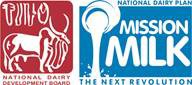 2.1Hot water Generation unit-Flate Plate Collectors (FPC close loop )based Solar Water Heating System, Cap. 200 LPDThe unit should be MNREapproved.Hot water Generation unit-Flate Plate Collectors (FPC close loop )based Solar Water Heating System, Cap. 200 LPDThe unit should be MNREapproved.Hot water Generation unit-Flate Plate Collectors (FPC close loop )based Solar Water Heating System, Cap. 200 LPDThe unit should be MNREapproved.a)FPC (close loop)- Water Tank Specification:a)FPC (close loop)- Water Tank Specification:a)FPC (close loop)- Water Tank Specification:a)FPC (close loop)- Water Tank Specification:2.1Hot water Generation unit-Flate Plate Collectors (FPC close loop )based Solar Water Heating System, Cap. 200 LPDThe unit should be MNREapproved.Hot water Generation unit-Flate Plate Collectors (FPC close loop )based Solar Water Heating System, Cap. 200 LPDThe unit should be MNREapproved.Hot water Generation unit-Flate Plate Collectors (FPC close loop )based Solar Water Heating System, Cap. 200 LPDThe unit should be MNREapproved.Capacity of Tank200 LPD double jacketed for close loop with make up Tank200 LPD double jacketed for close loop with make up Tank200 LPD double jacketed for close loop with make up Tank2.1Hot water Generation unit-Flate Plate Collectors (FPC close loop )based Solar Water Heating System, Cap. 200 LPDThe unit should be MNREapproved.Hot water Generation unit-Flate Plate Collectors (FPC close loop )based Solar Water Heating System, Cap. 200 LPDThe unit should be MNREapproved.Hot water Generation unit-Flate Plate Collectors (FPC close loop )based Solar Water Heating System, Cap. 200 LPDThe unit should be MNREapproved.MaterialG.I.-2.5 mm Thickness / Stainless Steel  316, 2 B finish 22 SWGG.I.-2.5 mm Thickness / Stainless Steel  316, 2 B finish 22 SWGG.I.-2.5 mm Thickness / Stainless Steel  316, 2 B finish 22 SWG2.1Hot water Generation unit-Flate Plate Collectors (FPC close loop )based Solar Water Heating System, Cap. 200 LPDThe unit should be MNREapproved.Hot water Generation unit-Flate Plate Collectors (FPC close loop )based Solar Water Heating System, Cap. 200 LPDThe unit should be MNREapproved.Hot water Generation unit-Flate Plate Collectors (FPC close loop )based Solar Water Heating System, Cap. 200 LPDThe unit should be MNREapproved.TypeCylindrical – horizontally assembled.Cylindrical – horizontally assembled.Cylindrical – horizontally assembled.2.1Hot water Generation unit-Flate Plate Collectors (FPC close loop )based Solar Water Heating System, Cap. 200 LPDThe unit should be MNREapproved.Hot water Generation unit-Flate Plate Collectors (FPC close loop )based Solar Water Heating System, Cap. 200 LPDThe unit should be MNREapproved.Hot water Generation unit-Flate Plate Collectors (FPC close loop )based Solar Water Heating System, Cap. 200 LPDThe unit should be MNREapproved.SizeØ460, Length 2110.Ø460, Length 2110.Ø460, Length 2110.2.1Hot water Generation unit-Flate Plate Collectors (FPC close loop )based Solar Water Heating System, Cap. 200 LPDThe unit should be MNREapproved.Hot water Generation unit-Flate Plate Collectors (FPC close loop )based Solar Water Heating System, Cap. 200 LPDThe unit should be MNREapproved.Hot water Generation unit-Flate Plate Collectors (FPC close loop )based Solar Water Heating System, Cap. 200 LPDThe unit should be MNREapproved.InsulationP U F.50mm.high densityP U F.50mm.high densityP U F.50mm.high density2.1Hot water Generation unit-Flate Plate Collectors (FPC close loop )based Solar Water Heating System, Cap. 200 LPDThe unit should be MNREapproved.Hot water Generation unit-Flate Plate Collectors (FPC close loop )based Solar Water Heating System, Cap. 200 LPDThe unit should be MNREapproved.Hot water Generation unit-Flate Plate Collectors (FPC close loop )based Solar Water Heating System, Cap. 200 LPDThe unit should be MNREapproved.Outer CladdingPre coated galvanized Steel/Aluminum.Pre coated galvanized Steel/Aluminum.Pre coated galvanized Steel/Aluminum.2.1Hot water Generation unit-Flate Plate Collectors (FPC close loop )based Solar Water Heating System, Cap. 200 LPDThe unit should be MNREapproved.Hot water Generation unit-Flate Plate Collectors (FPC close loop )based Solar Water Heating System, Cap. 200 LPDThe unit should be MNREapproved.Hot water Generation unit-Flate Plate Collectors (FPC close loop )based Solar Water Heating System, Cap. 200 LPDThe unit should be MNREapproved.Outer FinishingPure Polyester Powder Coating finish.Pure Polyester Powder Coating finish.Pure Polyester Powder Coating finish.2.1Hot water Generation unit-Flate Plate Collectors (FPC close loop )based Solar Water Heating System, Cap. 200 LPDThe unit should be MNREapproved.Hot water Generation unit-Flate Plate Collectors (FPC close loop )based Solar Water Heating System, Cap. 200 LPDThe unit should be MNREapproved.Hot water Generation unit-Flate Plate Collectors (FPC close loop )based Solar Water Heating System, Cap. 200 LPDThe unit should be MNREapproved.Outer Finish ColorGolden Yellow & Black combination.Golden Yellow & Black combination.Golden Yellow & Black combination.2.1Hot water Generation unit-Flate Plate Collectors (FPC close loop )based Solar Water Heating System, Cap. 200 LPDThe unit should be MNREapproved.Hot water Generation unit-Flate Plate Collectors (FPC close loop )based Solar Water Heating System, Cap. 200 LPDThe unit should be MNREapproved.Hot water Generation unit-Flate Plate Collectors (FPC close loop )based Solar Water Heating System, Cap. 200 LPDThe unit should be MNREapproved.Back up Heater2 kW With thermostat control 230V AC.2 kW With thermostat control 230V AC.2 kW With thermostat control 230V AC.2.1Hot water Generation unit-Flate Plate Collectors (FPC close loop )based Solar Water Heating System, Cap. 200 LPDThe unit should be MNREapproved.Hot water Generation unit-Flate Plate Collectors (FPC close loop )based Solar Water Heating System, Cap. 200 LPDThe unit should be MNREapproved.Hot water Generation unit-Flate Plate Collectors (FPC close loop )based Solar Water Heating System, Cap. 200 LPDThe unit should be MNREapproved.Tank stand & Support assemblyFabricated MS angle of size 38x38x4 mm duly pre-treated and hot dip galvanized after fabricationFabricated MS angle of size 38x38x4 mm duly pre-treated and hot dip galvanized after fabricationFabricated MS angle of size 38x38x4 mm duly pre-treated and hot dip galvanized after fabrication2.1Hot water Generation unit-Flate Plate Collectors (FPC close loop )based Solar Water Heating System, Cap. 200 LPDThe unit should be MNREapproved.Hot water Generation unit-Flate Plate Collectors (FPC close loop )based Solar Water Heating System, Cap. 200 LPDThe unit should be MNREapproved.Hot water Generation unit-Flate Plate Collectors (FPC close loop )based Solar Water Heating System, Cap. 200 LPDThe unit should be MNREapproved.Piping, and valves etcRequired to supply water for cleaning , one safety valve in hot water outlet. Required to supply water for cleaning , one safety valve in hot water outlet. Required to supply water for cleaning , one safety valve in hot water outlet. 2.1Hot water Generation unit-Flate Plate Collectors (FPC close loop )based Solar Water Heating System, Cap. 200 LPDThe unit should be MNREapproved.Hot water Generation unit-Flate Plate Collectors (FPC close loop )based Solar Water Heating System, Cap. 200 LPDThe unit should be MNREapproved.Hot water Generation unit-Flate Plate Collectors (FPC close loop )based Solar Water Heating System, Cap. 200 LPDThe unit should be MNREapproved.Tank TestingFactory pressure tested for normal systems is at 2 kg/cm².Factory pressure tested for normal systems is at 2 kg/cm².Factory pressure tested for normal systems is at 2 kg/cm².2.1Hot water Generation unit-Flate Plate Collectors (FPC close loop )based Solar Water Heating System, Cap. 200 LPDThe unit should be MNREapproved.Hot water Generation unit-Flate Plate Collectors (FPC close loop )based Solar Water Heating System, Cap. 200 LPDThe unit should be MNREapproved.Hot water Generation unit-Flate Plate Collectors (FPC close loop )based Solar Water Heating System, Cap. 200 LPDThe unit should be MNREapproved.Normal Working pressure of the systemLess than 1 kg/cm².Less than 1 kg/cm².Less than 1 kg/cm².2.1Hot water Generation unit-Flate Plate Collectors (FPC close loop )based Solar Water Heating System, Cap. 200 LPDThe unit should be MNREapproved.Hot water Generation unit-Flate Plate Collectors (FPC close loop )based Solar Water Heating System, Cap. 200 LPDThe unit should be MNREapproved.Hot water Generation unit-Flate Plate Collectors (FPC close loop )based Solar Water Heating System, Cap. 200 LPDThe unit should be MNREapproved.b)FPC (close loop)System –Technical Specifications Collectorb)FPC (close loop)System –Technical Specifications Collectorb)FPC (close loop)System –Technical Specifications Collectorb)FPC (close loop)System –Technical Specifications Collector2.1Hot water Generation unit-Flate Plate Collectors (FPC close loop )based Solar Water Heating System, Cap. 200 LPDThe unit should be MNREapproved.Hot water Generation unit-Flate Plate Collectors (FPC close loop )based Solar Water Heating System, Cap. 200 LPDThe unit should be MNREapproved.Hot water Generation unit-Flate Plate Collectors (FPC close loop )based Solar Water Heating System, Cap. 200 LPDThe unit should be MNREapproved.Number of Tube/ plate 2 Plates  with 9 Nos of selective coated fins and riser tubes in each plate2 Plates  with 9 Nos of selective coated fins and riser tubes in each plate2 Plates  with 9 Nos of selective coated fins and riser tubes in each plate2.1Hot water Generation unit-Flate Plate Collectors (FPC close loop )based Solar Water Heating System, Cap. 200 LPDThe unit should be MNREapproved.Hot water Generation unit-Flate Plate Collectors (FPC close loop )based Solar Water Heating System, Cap. 200 LPDThe unit should be MNREapproved.Hot water Generation unit-Flate Plate Collectors (FPC close loop )based Solar Water Heating System, Cap. 200 LPDThe unit should be MNREapproved.1 . 4 mm thick toughened glass 2 . Pressure withstanding capacity up to 6 bar1 . 4 mm thick toughened glass 2 . Pressure withstanding capacity up to 6 bar1 . 4 mm thick toughened glass 2 . Pressure withstanding capacity up to 6 bar2.2Capacity to absorb both Direct & Indirect radiation.Net absorber area (for 100 lt. )  M2 = 1.95 .Hight (100LPD)  =1800mm minimumISI certificationServiceablityLife at least 10 yearsEfficiency  51%Interconnecting piping from hot water tank outlet to one point in BMCU area shall be of GI B (medium class), ISI marked duly insulated with rock wool 50 mm insulation & 22 G aluminium cladding. All fittings including accessories, valves, vent filter etc essential for smooth functioning should be provided.General Arrangement Drawing- Shall be approved by JZDUSS Ltd.Capacity to absorb both Direct & Indirect radiation.Net absorber area (for 100 lt. )  M2 = 1.95 .Hight (100LPD)  =1800mm minimumISI certificationServiceablityLife at least 10 yearsEfficiency  51%Interconnecting piping from hot water tank outlet to one point in BMCU area shall be of GI B (medium class), ISI marked duly insulated with rock wool 50 mm insulation & 22 G aluminium cladding. All fittings including accessories, valves, vent filter etc essential for smooth functioning should be provided.General Arrangement Drawing- Shall be approved by JZDUSS Ltd.Capacity to absorb both Direct & Indirect radiation.Net absorber area (for 100 lt. )  M2 = 1.95 .Hight (100LPD)  =1800mm minimumISI certificationServiceablityLife at least 10 yearsEfficiency  51%Interconnecting piping from hot water tank outlet to one point in BMCU area shall be of GI B (medium class), ISI marked duly insulated with rock wool 50 mm insulation & 22 G aluminium cladding. All fittings including accessories, valves, vent filter etc essential for smooth functioning should be provided.General Arrangement Drawing- Shall be approved by JZDUSS Ltd.2.22.3Insulated hot water storage tank – 200 lit capacityThe tank shall be located inside the BMCU building placed at convenient location at feasible height.The tank shall be non-pressure type of capacity 200 lit and made up of SS confirming to AISI 304 with minimum 1.2 mm thick sheet & TIG welding. The tank shall be insulated with thermal grade (32 kg/ cu m) PUF of thickness 40 mm and cladded with 22 Al sheet. A SS drain with SS cock shall be provided to take out sediments periodically.General Arrangement Drawing- Shall be approved by JZDUSS Ltd.The tank shall be located inside the BMCU building placed at convenient location at feasible height.The tank shall be non-pressure type of capacity 200 lit and made up of SS confirming to AISI 304 with minimum 1.2 mm thick sheet & TIG welding. The tank shall be insulated with thermal grade (32 kg/ cu m) PUF of thickness 40 mm and cladded with 22 Al sheet. A SS drain with SS cock shall be provided to take out sediments periodically.General Arrangement Drawing- Shall be approved by JZDUSS Ltd.The tank shall be located inside the BMCU building placed at convenient location at feasible height.The tank shall be non-pressure type of capacity 200 lit and made up of SS confirming to AISI 304 with minimum 1.2 mm thick sheet & TIG welding. The tank shall be insulated with thermal grade (32 kg/ cu m) PUF of thickness 40 mm and cladded with 22 Al sheet. A SS drain with SS cock shall be provided to take out sediments periodically.General Arrangement Drawing- Shall be approved by JZDUSS Ltd.The tank shall be located inside the BMCU building placed at convenient location at feasible height.The tank shall be non-pressure type of capacity 200 lit and made up of SS confirming to AISI 304 with minimum 1.2 mm thick sheet & TIG welding. The tank shall be insulated with thermal grade (32 kg/ cu m) PUF of thickness 40 mm and cladded with 22 Al sheet. A SS drain with SS cock shall be provided to take out sediments periodically.General Arrangement Drawing- Shall be approved by JZDUSS Ltd.2.2Can ScrubberRequired for   BMCThe capacity of can scrubber shall be 425 Litres & it shall have SS 304 bath made from 2 mm thick sheet. Cleaning nylon brushes shall be driven by 1 HP 1440 RPM 3 Phase electric motors and gear box. For motor & gear box SS 304 cover to be provided to avoid splash of water.supply of DOL electric starter for can scrubber is included in the scope.General Arrangement Drawing- Shall be approved by JZDUSS Ltd.2.2Can Drip SaverRequired for  BMCThis shall be used to recover milk residue from milk cans after dumping of milk in weigh bowl. A pipe structure to hold 4-5 40 Ltr milk cansin inverted slant position to drain milk residue manually in milk cans & then to collect in a tray. Pipe structure- this is to be made of 50 MM GI B class pipe, collection tray – this is to be made of 2 mm thick SS 304 sheet with slope towards one end & a 25 mm SS ball valve. Approximate dimensions of can drip saver 2000X465X1250 mm.General Arrangement Drawing- Shall be approved by JZDUSS Ltd.Order placed by(full address of Purchaser)Order No. and dateDescription and quantity of ordered equipmentValue of orderDate of completion of deliveryDate of completion of deliveryRemarks indicating reasons for late delivery, if anyHas the equipment been satisfactorily functioning? (Attach a certificate form the Purchaser/Consignee)As per contractActual12345678Section VII.  General Conditions of ContractDefinitionsDefinitionsThe following words and expressions shall have the meanings hereby assigned to them:“Bank” means the World Bank and refers to the International Bank for Reconstruction and Development (IBRD) or the International Development Association (IDA).“Contract” means the Contract Agreement entered into between the Purchaser and the Supplier, together with the Contract Documents referred to therein, including all attachments, appendices, and all documents incorporated by reference therein.“Contract Documents” means the documents listed in the Contract Agreement, including any amendments thereto.“Contract Price” means the price payable to the Supplier as specified in the Contract Agreement, subject to such additions and adjustments thereto or deductions therefrom, as may be made pursuant to the Contract.“Day” means calendar day.“Completion” means the fulfillment of the Related Services by the Supplier in accordance with the terms and conditions set forth in the Contract. “GCC” means the General Conditions of Contract.“Goods” means all of the commodities, raw material, machinery and equipment, and/or other materials that the Supplier is required to supply to the Purchaser under the Contract.“Purchaser’s Country” is .“Purchaser” means the entity purchasing the Goods and Related Services, as specified in the SCC.“Related Services” means the services incidental to the supply of the goods, such as insurance, installation, start-up, training and initial maintenance and other such obligations of the Supplier under the Contract.“SCC” means the Special Conditions of Contract.“Subcontractor” means any natural person, private or government entity, or a combination of the above, to whom any part of the Goods to be supplied or execution of any part of the Related Services is subcontracted by the Supplier.“Supplier” means the natural person, private or government entity, or a combination of the above, whose bid to perform the Contract has been accepted by the Purchaser and is named as such in the Contract Agreement.“The Project Site,” where applicable, means the place named in the SCC.The following words and expressions shall have the meanings hereby assigned to them:“Bank” means the World Bank and refers to the International Bank for Reconstruction and Development (IBRD) or the International Development Association (IDA).“Contract” means the Contract Agreement entered into between the Purchaser and the Supplier, together with the Contract Documents referred to therein, including all attachments, appendices, and all documents incorporated by reference therein.“Contract Documents” means the documents listed in the Contract Agreement, including any amendments thereto.“Contract Price” means the price payable to the Supplier as specified in the Contract Agreement, subject to such additions and adjustments thereto or deductions therefrom, as may be made pursuant to the Contract.“Day” means calendar day.“Completion” means the fulfillment of the Related Services by the Supplier in accordance with the terms and conditions set forth in the Contract. “GCC” means the General Conditions of Contract.“Goods” means all of the commodities, raw material, machinery and equipment, and/or other materials that the Supplier is required to supply to the Purchaser under the Contract.“Purchaser’s Country” is .“Purchaser” means the entity purchasing the Goods and Related Services, as specified in the SCC.“Related Services” means the services incidental to the supply of the goods, such as insurance, installation, start-up, training and initial maintenance and other such obligations of the Supplier under the Contract.“SCC” means the Special Conditions of Contract.“Subcontractor” means any natural person, private or government entity, or a combination of the above, to whom any part of the Goods to be supplied or execution of any part of the Related Services is subcontracted by the Supplier.“Supplier” means the natural person, private or government entity, or a combination of the above, whose bid to perform the Contract has been accepted by the Purchaser and is named as such in the Contract Agreement.“The Project Site,” where applicable, means the place named in the SCC.Contract DocumentsContract DocumentsSubject to the order of precedence set forth in the Contract Agreement, all documents forming the Contract (and all parts thereof) are intended to be correlative, complementary, and mutually explanatory. The Contract Agreement shall be read as a whole. Subject to the order of precedence set forth in the Contract Agreement, all documents forming the Contract (and all parts thereof) are intended to be correlative, complementary, and mutually explanatory. The Contract Agreement shall be read as a whole. Fraud and Corruption Fraud and Corruption 3.1	If the Purchaser determines that the Supplier or its agents (whether declared or not), sub-contractors, sub-consultants, service providers, and any personnel thereof has engaged in corrupt, fraudulent, collusive, coercive or obstructive practices, in competing for or in executing the Contract, then the Purchaser may, after giving 14 days notice to the Supplier, terminate the Supplier's employment under the Contract and cancel the contract, and the provisions of Clause 35 shall apply as if such termination had been made under Sub-Clause 35.1.(a)	For the purposes of this Sub-Clause: (i)	“corrupt practice” is the offering, giving, receiving or soliciting, directly or indirectly, of anything of value to influence improperly the actions of another party ;(ii) “fraudulent practice” is any act or omission, including a misrepresentation, that knowingly or recklessly misleads, or attempts to mislead, a party to obtain a financial or other benefit or to avoid an obligation ;(iii)	“collusive practice” is an arrangement between two or more parties designed to achieve an improper purpose, including to influence improperly the actions of another party ;(iv)	“coercive practice” is impairing or harming, or threatening to impair or harm, directly or indirectly, any party or the property of the party to influence improperly the actions of a party ;(v)	“obstructive practice” is(aa) 	deliberately destroying, falsifying, altering or concealing of evidence material to the investigation or making false statements to investigators in order to materially impede a Bank investigation into allegations of a corrupt, fraudulent, coercive or collusive practice; and/or threatening, harassing or intimidating any party to prevent it from disclosing its knowledge of matters relevant to the investigation or from pursuing the investigation, or(bb) 	acts intended to materially impede the exercise of the Bank’s inspection and audit rights provided for under Clause 11 [Inspections and Audits by the Bank].3.2	Should the Supplier or its agents (whether declared or not), sub-contractors, sub-consultants, service providers, and any personnel thereof be determined to have engaged in corrupt, fraudulent, collusive, coercive, or obstructive practice, the Bank will sanction a firm or individual, at any time, in accordance with prevailing Bank’s sanctions procedures, including by publicly declaring such firm or individual ineligible, either indefinitely or for a stated period of time: (i) to be awarded a Bank-financed contract; and (ii) to be a nominated  sub-contractor, consultant, supplier or services provider of an otherwise eligible firm being awarded a Bank-financed contract.3.1	If the Purchaser determines that the Supplier or its agents (whether declared or not), sub-contractors, sub-consultants, service providers, and any personnel thereof has engaged in corrupt, fraudulent, collusive, coercive or obstructive practices, in competing for or in executing the Contract, then the Purchaser may, after giving 14 days notice to the Supplier, terminate the Supplier's employment under the Contract and cancel the contract, and the provisions of Clause 35 shall apply as if such termination had been made under Sub-Clause 35.1.(a)	For the purposes of this Sub-Clause: (i)	“corrupt practice” is the offering, giving, receiving or soliciting, directly or indirectly, of anything of value to influence improperly the actions of another party ;(ii) “fraudulent practice” is any act or omission, including a misrepresentation, that knowingly or recklessly misleads, or attempts to mislead, a party to obtain a financial or other benefit or to avoid an obligation ;(iii)	“collusive practice” is an arrangement between two or more parties designed to achieve an improper purpose, including to influence improperly the actions of another party ;(iv)	“coercive practice” is impairing or harming, or threatening to impair or harm, directly or indirectly, any party or the property of the party to influence improperly the actions of a party ;(v)	“obstructive practice” is(aa) 	deliberately destroying, falsifying, altering or concealing of evidence material to the investigation or making false statements to investigators in order to materially impede a Bank investigation into allegations of a corrupt, fraudulent, coercive or collusive practice; and/or threatening, harassing or intimidating any party to prevent it from disclosing its knowledge of matters relevant to the investigation or from pursuing the investigation, or(bb) 	acts intended to materially impede the exercise of the Bank’s inspection and audit rights provided for under Clause 11 [Inspections and Audits by the Bank].3.2	Should the Supplier or its agents (whether declared or not), sub-contractors, sub-consultants, service providers, and any personnel thereof be determined to have engaged in corrupt, fraudulent, collusive, coercive, or obstructive practice, the Bank will sanction a firm or individual, at any time, in accordance with prevailing Bank’s sanctions procedures, including by publicly declaring such firm or individual ineligible, either indefinitely or for a stated period of time: (i) to be awarded a Bank-financed contract; and (ii) to be a nominated  sub-contractor, consultant, supplier or services provider of an otherwise eligible firm being awarded a Bank-financed contract.InterpretationInterpretation	If the context so requires it, singular means plural and vice versa.IncotermsUnless inconsistent with any provision of the Contract, the meaning of any trade term and the rights and obligations of parties thereunder shall be as prescribed by Incoterms.The terms EXW and other similar terms, when used, shall be governed by the rules prescribed in the current edition of Incoterms specified in the SCC and published by the International Chamber of Commerce in .Entire AgreementThe Contract constitutes the entire agreement between the Purchaser and the Supplier and supersedes all communications, negotiations and agreements (whether written or oral) of the parties with respect thereto made prior to the date of Contract.AmendmentNo amendment or other variation of the Contract shall be valid unless it is in writing, is dated, expressly refers to the Contract, and is signed by a duly authorized representative of each party thereto.NonwaiverSubject to GCC Sub-Clause 4.5(b) below, no relaxation, forbearance, delay, or indulgence by either party in enforcing any of the terms and conditions of the Contract or the granting of time by either party to the other shall prejudice, affect, or restrict the rights of that party under the Contract, neither shall any waiver by either party of any breach of Contract operate as waiver of any subsequent or continuing breach of Contract.Any waiver of a party’s rights, powers, or remedies under the Contract must be in writing, dated, and signed by an authorized representative of the party granting such waiver, and must specify the right and the extent to which it is being waived.SeverabilityIf any provision or condition of the Contract is prohibited or rendered invalid or unenforceable, such prohibition, invalidity or unenforceability shall not affect the validity or enforceability of any other provisions and conditions of the Contract.	If the context so requires it, singular means plural and vice versa.IncotermsUnless inconsistent with any provision of the Contract, the meaning of any trade term and the rights and obligations of parties thereunder shall be as prescribed by Incoterms.The terms EXW and other similar terms, when used, shall be governed by the rules prescribed in the current edition of Incoterms specified in the SCC and published by the International Chamber of Commerce in .Entire AgreementThe Contract constitutes the entire agreement between the Purchaser and the Supplier and supersedes all communications, negotiations and agreements (whether written or oral) of the parties with respect thereto made prior to the date of Contract.AmendmentNo amendment or other variation of the Contract shall be valid unless it is in writing, is dated, expressly refers to the Contract, and is signed by a duly authorized representative of each party thereto.NonwaiverSubject to GCC Sub-Clause 4.5(b) below, no relaxation, forbearance, delay, or indulgence by either party in enforcing any of the terms and conditions of the Contract or the granting of time by either party to the other shall prejudice, affect, or restrict the rights of that party under the Contract, neither shall any waiver by either party of any breach of Contract operate as waiver of any subsequent or continuing breach of Contract.Any waiver of a party’s rights, powers, or remedies under the Contract must be in writing, dated, and signed by an authorized representative of the party granting such waiver, and must specify the right and the extent to which it is being waived.SeverabilityIf any provision or condition of the Contract is prohibited or rendered invalid or unenforceable, such prohibition, invalidity or unenforceability shall not affect the validity or enforceability of any other provisions and conditions of the Contract.LanguageLanguageThe Contract as well as all correspondence and documents relating to the Contract exchanged by the Supplier and the Purchaser, shall be English.  Supporting documents and printed literature that are part of the Contract may be in another language provided they are accompanied by an accurate translation of the relevant passages in English language, in which case, for purposes of interpretation of the Contract, this translation shall govern.The Supplier shall bear all costs of translation to the governing language and all risks of the accuracy of such translation, for documents provided by the Supplier.The Contract as well as all correspondence and documents relating to the Contract exchanged by the Supplier and the Purchaser, shall be English.  Supporting documents and printed literature that are part of the Contract may be in another language provided they are accompanied by an accurate translation of the relevant passages in English language, in which case, for purposes of interpretation of the Contract, this translation shall govern.The Supplier shall bear all costs of translation to the governing language and all risks of the accuracy of such translation, for documents provided by the Supplier.DeletedDeletedEligibilityEligibilityThe Supplier and its Subcontractors shall have the nationality of an eligible country.  A Supplier or Subcontractor shall be deemed to have the nationality of a country if it is a citizen or constituted, incorporated, or registered, and operates in conformity with the provisions of the laws of that country. All Goods and Related Services to be supplied under the Contract and financed by the Bank shall have their origin in Eligible Countries. For the purpose of this Clause, origin means the country where the goods have been grown, mined, cultivated, produced, manufactured, or processed; or through manufacture, processing, or assembly, another commercially recognized article results that differs substantially in its basic characteristics from its components. The Supplier and its Subcontractors shall have the nationality of an eligible country.  A Supplier or Subcontractor shall be deemed to have the nationality of a country if it is a citizen or constituted, incorporated, or registered, and operates in conformity with the provisions of the laws of that country. All Goods and Related Services to be supplied under the Contract and financed by the Bank shall have their origin in Eligible Countries. For the purpose of this Clause, origin means the country where the goods have been grown, mined, cultivated, produced, manufactured, or processed; or through manufacture, processing, or assembly, another commercially recognized article results that differs substantially in its basic characteristics from its components. NoticesNoticesAny notice given by one party to the other pursuant to the Contract shall be in writing to the address specified in the SCC.  The term “in writing” means communicated in written form with proof of receipt. A notice shall be effective when delivered or on the notice’s effective date, whichever is later.Any notice given by one party to the other pursuant to the Contract shall be in writing to the address specified in the SCC.  The term “in writing” means communicated in written form with proof of receipt. A notice shall be effective when delivered or on the notice’s effective date, whichever is later.Governing LawThe Contract shall be governed by and interpreted in accordance with the laws of the Union of India.Settlement of DisputesThe Purchaser and the Supplier shall make every effort to resolve amicably by direct informal negotiation any disagreement or dispute arising between them under or in connection with the Contract. If, after twenty-eight (28) days, the parties have failed to resolve their dispute or difference by such mutual consultation, then either the Purchaser or the Supplier may give notice to the other party of its intention to commence arbitration, as hereinafter provided, as to the matter in dispute, and no arbitration in respect of this matter may be commenced unless such notice is given. Any dispute or difference in respect of which a notice of intention to commence arbitration has been given in accordance with this Clause shall be finally settled by arbitration.  Arbitration may be commenced prior to or after delivery of the Goods under the Contract. Arbitration proceedings shall be conducted in accordance with the rules of procedure specified in the SCC. Notwithstanding any reference to arbitration herein, the parties shall continue to perform their respective obligations under the Contract unless they otherwise agree; and the Purchaser shall pay the Supplier any monies due the Supplier.Inspections and Audit by the BankThe Supplier shall permit the Bank and/or persons appointed by the Bank to inspect the Supplier’s offices and/or the accounts and records of the Supplier and its sub-contractors relating to the performance of the Contract, and to have such accounts and records audited by auditors appointed by the Bank if required by the Bank. The Supplier’s attention is drawn to Clause 3, which provides, inter alia, that acts intended to materially impede the exercise of the Bank’s inspection and audit rights provided for under Sub-Clause 11.1 constitute a prohibited practice subject to contract termination (as well as to a determination of ineligibility under the Procurement Guidelines).Scope of Supply12.1	The Goods and Related Services to be supplied shall be as specified in the Special Condition of Contract.Delivery and Documents13.1	Subject to GCC Sub-Clause 33.1, the Delivery of the Goods and Completion of the Related Services shall be in accordance with the Delivery and Completion Schedule specified in the Schedule of Requirements.  The details of shipping and other documents to be furnished by the Supplier are specified in the SCC.Supplier’s Responsibilities14.1	The Supplier shall supply all the Goods and Related Services included in the Scope of Supply in accordance with GCC Clause 12, and the Delivery and Completion Schedule, as per GCC Clause 13.Contract Price15.1	Prices charged by the Supplier for the Goods supplied and the Related Services performed under the Contract shall not vary from the prices quoted by the Supplier in its bid, with the exception of any price adjustments authorized in the SCC. Terms of Payment16.1	The Contract Price, including any Advance Payments, if applicable, shall be paid as specified in the SCC.16.2	The Supplier’s request for payment shall be made to the Purchaser in writing, accompanied by invoices describing, as appropriate, the Goods delivered and Related Services performed, and by the documents submitted pursuant to GCC Clause 13 and upon fulfillment of all other obligations stipulated in the Contract.16.3	Payments shall be made promptly by the Purchaser, but in no case later than sixty (60) days after submission of an invoice or request for payment by the Supplier, and after the Purchaser has accepted it.16.4	The payments shall be made in Indian Rupees to the Supplier under this Contract.16.5	In the event that the Purchaser fails to pay the Supplier any payment by its due date or within the period set forth in the SCC, the Purchaser shall pay to the Supplier interest on the amount of such delayed payment at the rate shown in the SCC, for the period of delay until payment has been made in full, whether before or after judgment or arbitrage award. Taxes and DutiesThe Supplier shall be entirely responsible for all taxes, duties, license fees, etc., incurred until delivery of the contracted Goods to the Purchaser.Performance Security18.1	If required as specified in the SCC, the Supplier shall, within twenty-eight (28) days of the notification of contract award, provide a performance security for the performance of the Contract in the amount specified in the SCC.18.2	The proceeds of the Performance Security shall be payable to the Purchaser as compensation for any loss resulting from the Supplier’s failure to complete its obligations under the Contract.18.3	As specified in the SCC, the Performance Security shall be denominated in the Indian Rupees, and shall be in one of the format stipulated by the Purchaser in the SCC, or in another format acceptable to the Purchaser.18.4	The Performance Security shall be discharged by the Purchaser and returned to the Supplier not later than twenty-eight (28) days following the date of Completion of the Supplier’s performance obligations under the Contract, including any warranty obligations, unless specified otherwise in the SCC.Copyright19.1	The copyright in all drawings, documents, and other materials containing data and information furnished to the Purchaser by the Supplier herein shall remain vested in the Supplier, or, if they are furnished to the Purchaser directly or through the Supplier by any third party, including suppliers of materials, the copyright in such materials shall remain vested in such third partyConfidential Information20.1	The Purchaser and the Supplier shall keep confidential and shall not, without the written consent of the other party hereto, divulge to any third party any documents, data, or other information furnished directly or indirectly by the other party hereto in connection with the Contract, whether such information has been furnished prior to, during or following completion or termination of the Contract.  Notwithstanding the above, the Supplier may furnish to its Subcontractor such documents, data, and other information it receives from the Purchaser to the extent required for the Subcontractor to perform its work under the Contract, in which event the Supplier shall obtain from such Subcontractor an undertaking of confidentiality similar to that imposed on the Supplier under GCC Clause 20.20.2	The Purchaser shall not use such documents, data, and other information received from the Supplier for any purposes unrelated to the contract.  Similarly, the Supplier shall not use such documents, data, and other information received from the Purchaser for any purpose other than the performance of the Contract.20.3	The obligation of a party under GCC Sub-Clauses 20.1 and 20.2 above, however, shall not apply to information that:the Purchaser or Supplier need to share with the Bank or other institutions participating in the financing of the Contract;now or hereafter enters the public domain through no fault of that party;can be proven to have been possessed by that party at the time of disclosure and which was not previously obtained, directly or indirectly, from the other party; orotherwise lawfully becomes available to that party from a third party that has no obligation of confidentiality.20.4	The above provisions of GCC Clause 20 shall not in any way modify any undertaking of confidentiality given by either of the parties hereto prior to the date of the Contract in respect of the Supply or any part thereof.20.5	The provisions of GCC Clause 20 shall survive completion or termination, for whatever reason, of the Contract. Subcontracting21.1	The Supplier shall notify the Purchaser in writing of all subcontracts awarded under the Contract if not already specified in the bid. Such notification, in the original bid or later shall not relieve the Supplier from any of its obligations, duties, responsibilities, or liability under the Contract.21.2	Subcontracts shall comply with the provisions of GCC Clauses 3 and 7.  Specifications and Standards22.1	Technical Specifications and DrawingsThe Goods and Related Services supplied under this Contract shall conform to the technical specifications and standards mentioned in Section VI, Schedule of Requirements and, when no applicable standard is mentioned, the standard shall be equivalent or superior to the official standards whose application is appropriate to the Goods’ country of origin.The Supplier shall be entitled to disclaim responsibility for any design, data, drawing, specification or other document, or any modification thereof provided or designed by or on behalf of the Purchaser, by giving a notice of such disclaimer to the Purchaser.Wherever references are made in the Contract to codes and standards in accordance with which it shall be executed, the edition or the revised version of such codes and standards shall be those specified in the Schedule of Requirements. During Contract execution, any changes in any such codes and standards shall be applied only after approval by the Purchaser and shall be treated in accordance with GCC Clause 33.Packing and Documents23.1	The Supplier shall provide such packing of the Goods as is required to prevent their damage or deterioration during transit to their final destination, as indicated in the Contract.  During transit, the packing shall be sufficient to withstand, without limitation, rough handling and exposure to extreme temperatures, salt and precipitation, and open storage.  Packing case size and weights shall take into consideration, where appropriate, the remoteness of the goods’ final destination and the absence of heavy handling facilities at all points in transit.23.2	The packing, marking, and documentation within and outside the packages shall comply strictly with such special requirements as shall be expressly provided for in the Contract, including additional requirements, if any, specified in the SCC, and in any other instructions ordered by the Purchaser.Insurance24.1	Unless otherwise specified in the SCC, the Goods supplied under the Contract shall be fully insured—against loss or damage incidental to manufacture or acquisition, transportation, storage, and delivery, in accordance with the applicable Incoterms or in the manner specified in the SCC.  Transportation25.1	Unless otherwise specified in the SCC, responsibility for arranging transportation of the Goods shall be in accordance with the specified Incoterms. Inspections and Tests26.1	The Supplier shall at its own expense and at no cost to the Purchaser carry out all such tests and/or inspections of the Goods and Related Services as are specified in the SCC.26.2	The inspections and tests may be conducted on the premises of the Supplier or its Subcontractor, at point of delivery, and/or at the Goods’ final destination, or in another place in the Purchaser’s Country as specified in the SCC.  Subject to GCC Sub-Clause 26.3, if conducted on the premises of the Supplier or its Subcontractor, all reasonable facilities and assistance, including access to drawings and production data, shall be furnished to the inspectors at no charge to the Purchaser.26.3	The Purchaser or its designated representative shall be entitled to attend the tests and/or inspections referred to in GCC Sub-Clause 26.2, provided that the Purchaser bear all of its own costs and expenses incurred in connection with such attendance including, but not limited to, all traveling and board and lodging expenses.26.4	Whenever the Supplier is ready to carry out any such test and inspection, it shall give a reasonable advance notice, including the place and time, to the Purchaser.  The Supplier shall obtain from any relevant third party or manufacturer any necessary permission or consent to enable the Purchaser or its designated representative to attend the test and/or inspection.26.5	The Purchaser may require the Supplier to carry out any test and/or inspection not required by the Contract but deemed necessary to verify that the characteristics and performance of the Goods comply with the technical specifications codes and standards under the Contract, provided that the Supplier’s reasonable costs and expenses incurred in the carrying out of such test and/or inspection shall be added to the Contract Price.  Further, if such test and/or inspection impedes the progress of manufacturing and/or the Supplier’s performance of its other obligations under the Contract, due allowance will be made in respect of the Delivery Dates and Completion Dates and the other obligations so affected.26.6	The Supplier shall provide the Purchaser with a report of the results of any such test and/or inspection.26.7	The Purchaser may reject any Goods or any part thereof that fail to pass any test and/or inspection or do not conform to the specifications.  The Supplier shall either rectify or replace such rejected Goods or parts thereof or make alterations necessary to meet the specifications at no cost to the Purchaser, and shall repeat the test and/or inspection, at no cost to the Purchaser, upon giving a notice pursuant to GCC Sub-Clause 26.4.26.8	The Supplier agrees that neither the execution of a test and/or inspection of the Goods or any part thereof, nor the attendance by the Purchaser or its representative, nor the issue of any report pursuant to GCC Sub-Clause 26.6, shall release the Supplier from any warranties or other obligations under the Contract.Liquidated Damages27.1	Except as provided under GCC Clause 32, if the Supplier fails to deliver any or all of the Goods by the Date(s) of delivery or perform the Related Services within the period specified in the Contract, the Purchaser may without prejudice to all its other remedies under the Contract, deduct from the Contract Price, as liquidated damages, a sum equivalent to the percentage specified in the SCC of the delivered price of the delayed Goods or unperformed Services for each week or part thereof of delay until actual delivery or performance, up to a maximum deduction of the percentage specified in those SCC. Once the maximum is reached, the Purchaser may terminate the Contract pursuant to GCC Clause 35.Warranty 28.1	The Supplier warrants that all the Goods are new, unused, and of the most recent or current models, and that they incorporate all recent improvements in design and materials, unless provided otherwise in the Contract.28.2	Subject to GCC Sub-Clause 22.1(b), the Supplier further warrants that the Goods shall be free from defects arising from any act or omission of the Supplier or arising from design, materials, and workmanship, under normal use in the conditions prevailing in the country of final destination.28.3	Unless otherwise specified in the SCC, the warranty shall remain valid for twelve (12) months after the Goods, or any portion thereof as the case may be, have been delivered to and accepted at the final destination indicated in the SCC, or for eighteen (18) months after the date of shipment from the port or place of loading in the country of origin, whichever period concludes earlier.28.4	The Purchaser shall give notice to the Supplier stating the nature of any such defects together with all available evidence thereof, promptly following the discovery thereof.  The Purchaser shall afford all reasonable opportunity for the Supplier to inspect such defects.28.5	Upon receipt of such notice, the Supplier shall, within the period specified in the SCC, expeditiously repair or replace the defective Goods or parts thereof, at no cost to the Purchaser.28.6	If having been notified, the Supplier fails to remedy the defect within the period specified in the SCC, the Purchaser may proceed to take within a reasonable period such remedial action as may be necessary, at the Supplier’s risk and expense and without prejudice to any other rights which the Purchaser may have against the Supplier under the Contract.Patent Indemnity29.1	The Supplier shall, subject to the Purchaser’s compliance with GCC Sub-Clause 29.2, indemnify and hold harmless the Purchaser and its employees and officers from and against any and all suits, actions or administrative proceedings, claims, demands, losses, damages, costs, and expenses of any nature, including attorney’s fees and expenses, which the Purchaser may suffer as a result of any infringement or alleged infringement of any patent, utility model, registered design, trademark, copyright, or other intellectual property right registered or otherwise existing at the date of the Contract by reason of:  the installation of the Goods by the Supplier or the use of the Goods in the country where the Site is located; and the sale in any country of the products produced by the Goods. Such indemnity shall not cover any use of the Goods or any part thereof other than for the purpose indicated by or to be reasonably inferred from the Contract, neither any infringement resulting from the use of the Goods or any part thereof, or any products produced thereby in association or combination with any other equipment, plant, or materials not supplied by the Supplier, pursuant to the Contract.29.2	If any proceedings are brought or any claim is made against the Purchaser arising out of the matters referred to in GCC Sub-Clause 29.1, the Purchaser shall promptly give the Supplier a notice thereof, and the Supplier may at its own expense and in the Purchaser’s name conduct such proceedings or claim and any negotiations for the settlement of any such proceedings or claim.29.3	If the Supplier fails to notify the Purchaser within twenty-eight (28) days after receipt of such notice that it intends to conduct any such proceedings or claim, then the Purchaser shall be free to conduct the same on its own behalf.29.4	The Purchaser shall, at the Supplier’s request, afford all available assistance to the Supplier in conducting such proceedings or claim, and shall be reimbursed by the Supplier for all reasonable expenses incurred in so doing.29.5	The Purchaser shall indemnify and hold harmless the Supplier and its employees, officers, and Subcontractors from and against any and all suits, actions or administrative proceedings, claims, demands, losses, damages, costs, and expenses of any nature, including attorney’s fees and expenses, which the Supplier may suffer as a result of any infringement or alleged infringement of any patent, utility model, registered design, trademark, copyright, or other intellectual property right registered or otherwise existing at the date of the Contract arising out of or in connection with any design, data, drawing, specification, or other documents or materials provided or designed by or on behalf of the Purchaser.Limitation of Liability 30.1	Except in cases of criminal negligence or willful misconduct, (a)	the Supplier shall not be liable to the Purchaser, whether in contract, tort, or otherwise, for any indirect or consequential loss or damage, loss of use, loss of production, or loss of profits or interest costs, provided that this exclusion shall not apply to any obligation of the Supplier to pay liquidated damages to the Purchaser and(b)	the aggregate liability of the Supplier to the Purchaser, whether under the Contract, in tort or otherwise, shall not exceed the total Contract Price, provided that this limitation shall not apply to the cost of repairing or replacing defective equipment, or to any obligation of the supplier to indemnify the purchaser with respect to patent infringementChange in Laws and Regulations31.1	Unless otherwise specified in the Contract, if after the date of 28 days prior to date of Bid submission, any law, regulation, ordinance, order or bylaw having the force of law is enacted, promulgated, abrogated, or changed in India, where the Site is located (which shall be deemed to include any change in interpretation or application by the competent authorities) that subsequently affects the Delivery Date and/or the Contract Price, then such Delivery Date and/or Contract Price shall be correspondingly increased or decreased, to the extent that the Supplier has thereby been affected in the performance of any of its obligations under the Contract.  Notwithstanding the foregoing, such additional or reduced cost shall not be separately paid or credited if the same has already been accounted for in the price adjustment provisions where applicable, in accordance with GCC Clause 15.Force Majeure32.1	The Supplier shall not be liable for forfeiture of its Performance Security, liquidated damages, or termination for default if and to the extent that its delay in performance or other failure to perform its obligations under the Contract is the result of an event of Force Majeure.32.2	For purposes of this Clause, “Force Majeure” means an event or situation beyond the control of the Supplier that is not foreseeable, is unavoidable, and its origin is not due to negligence or lack of care on the part of the Supplier.  Such events may include, but not be limited to, acts of the Purchaser in its sovereign capacity, wars or revolutions, fires, floods, epidemics, quarantine restrictions, and freight embargoes.32.3	If a Force Majeure situation arises, the Supplier shall promptly notify the Purchaser in writing of such condition and the cause thereof.  Unless otherwise directed by the Purchaser in writing, the Supplier shall continue to perform its obligations under the Contract as far as is reasonably practical, and shall seek all reasonable alternative means for performance not prevented by the Force Majeure event.Change Orders and Contract Amendments33.1	The Purchaser may at any time order the Supplier through notice in accordance GCC Clause 8, to make changes within the general scope of the Contract in any one or more of the following:drawings, designs, or specifications, where Goods to be furnished under the Contract are to be specifically manufactured for the Purchaser;the method of shipment or packing;the place of delivery; and the Related Services to be provided by the Supplier.33.2	If any such change causes an increase or decrease in the cost of, or the time required for, the Supplier’s performance of any provisions under the Contract, an equitable adjustment shall be made in the Contract Price or in the Delivery/Completion Schedule, or both, and the Contract shall accordingly be amended.  Any claims by the Supplier for adjustment under this Clause must be asserted within twenty-eight (28) days from the date of the Supplier’s receipt of the Purchaser’s change order.33.3	Prices to be charged by the Supplier for any Related Services that might be needed but which were not included in the Contract shall be agreed upon in advance by the parties and shall not exceed the prevailing rates charged to other parties by the Supplier for similar services.33.4	Subject to the above, no variation in or modification of the terms of the Contract shall be made except by written amendment signed by the parties.Extensions of Time34.1	If at any time during performance of the Contract, the Supplier or its subcontractors should encounter conditions impeding timely delivery of the Goods or completion of Related Services pursuant to GCC Clause 13, the Supplier shall promptly notify the Purchaser in writing of the delay, its likely duration, and its cause.  As soon as practicable after receipt of the Supplier’s notice, the Purchaser shall evaluate the situation and may at its discretion extend the Supplier’s time for performance, in which case the extension shall be ratified by the parties by amendment of the Contract.34.2	Except in case of Force Majeure, as provided under GCC Clause 32, a delay by the Supplier in the performance of its Delivery and Completion obligations shall render the Supplier liable to the imposition of liquidated damages pursuant to GCC Clause 26, unless an extension of time is agreed upon, pursuant to GCC Sub-Clause 34.1.Termination35.1	Termination for DefaultThe Purchaser, without prejudice to any other remedy for breach of Contract, by written notice of default sent to the Supplier, may terminate the Contract in whole or in part:if the Supplier fails to deliver any or all of the 	Goods within the period specified in the Contract, 	or within any extension thereof granted by the 	Purchaser pursuant to GCC Clause 34; if the Supplier fails to perform any other 	obligation under the Contract; orif the Supplier, in the judgment of the Purchaser 	has engaged in fraud and corruption, as defined in 	GCC Clause 3, in competing for or in executing 	the Contract.In the event the Purchaser terminates the Contract in whole or in part, pursuant to GCC Clause 35.1(a), the Purchaser may procure, upon such terms and in such manner as it deems appropriate, Goods or Related Services similar to those undelivered or not performed, and the Supplier shall be liable to the Purchaser for any additional costs for such similar Goods or Related Services.  However, the Supplier shall continue performance of the Contract to the extent not terminated.35.2	Termination for Insolvency. (a)	The Purchaser may at any time terminate the Contract by 	giving notice to the Supplier if the Supplier becomes bankrupt 	or otherwise insolvent.  In such event, termination will be 	without compensation to the Supplier, provided that such 	termination will not prejudice or affect any right of action or 	remedy that has accrued or will accrue thereafter to the 	Purchaser35.3	Termination for Convenience.(a)	The Purchaser, by notice sent to the Supplier, may terminate 	the Contract, in whole or in part, at any time for its 	convenience.  The notice of termination shall specify that 		termination is for the Purchaser’s convenience, the extent to 	which performance of the Supplier under the Contract is 	terminated, and the date upon which such termination 	becomes effective.(b)	The Goods that are complete and ready for shipment within 	twenty-eight (28) days after the Supplier’s receipt of notice of 	termination shall be accepted by the Purchaser at the Contract 	terms and prices.  For the remaining Goods, the Purchaser 	may elect: to have any portion completed and delivered at 	the Contract terms and prices; and/orto cancel the remainder and pay to the Supplier an 	agreed amount for partially completed Goods and 	Related Services and for materials and parts 	previously procured by the Supplier.Assignment36.1	Neither the Purchaser nor the Supplier shall assign, in whole or in part, their obligations under this Contract, except with prior written consent of the other party..Section VIII.  Special Conditions of ContractSection VIII.  Special Conditions of ContractThe following Special Conditions of Contract (SCC) shall supplement and / or amend the General Conditions of Contract (GCC).  Whenever there is a conflict, the provisions herein shall prevail over those in the GCC.The following Special Conditions of Contract (SCC) shall supplement and / or amend the General Conditions of Contract (GCC).  Whenever there is a conflict, the provisions herein shall prevail over those in the GCC.GCC 1.1(j)The Purchaser is Managing Director,Alwar Zila Dugdh Utpadak Sahkari Sangh Ltd Near Bhawani Top , Jaipur Road Alwar-301001Phone:-0144-2704446,  FAX  NO. 0144-2342925Email: alwpurc@gmail.comwww.alwardairy.comGCC 1.1 (o)The Project Site(s)/Final Destination(s) are: DCS situated in villages of  Alwar District of Rajasthan. (as per Annexure A)GCC 4.2 (a)The meaning of the trade terms shall be as prescribed by Incoterms. GCC 4.2 (b)The version edition of Incoterms shall be 2010GCC 8.1For notices, the Purchaser’s address shall be:Attention: Managing Director,Alwar Zila Dugdh Utpadak Sahkari Sangh LtdNear Bhawani Top , Jaipur Road Alwar-301001Phone:-0144-2704446,  FAX  NO. 0144-2342925Email: alwpurc@gmail.comwww.alwardairy.comGCC 10.2Settlement of DisputesThe dispute settlement mechanism to be applied shall be as follows:(a)	In case of Dispute or difference arising between the Purchaser and a domestic supplier relating to any matter arising out of or connected with this agreement, such disputes or difference shall be settled in accordance with the Arbitration and Conciliation Act, 1996.  The arbitral tribunal shall consist of 3 arbitrators one each to be appointed by the Purchaser and the Supplier.  The third Arbitrator shall be chosen by the two Arbitrators so appointed by the Parties and shall act as Presiding arbitrator.  In case of failure of the two arbitrators appointed by the parties to reach upon a consensus within a period of 30 days from the appointment of the arbitrator appointed subsequently, the Presiding Arbitrator shall be appointed by the *Indian Council of Arbitration/president of the institution of Engineers (India)/The International center for Alternative Dispute Resolution (India).(b)	In the case of a dispute with a Foreign Supplier, the dispute shall be settled in accordance with provisions of UNCITRAL (United nations Commission on International Trade Law) Arbitration Rules.  The Arbitral Tribunal shall consist of three Arbitrators one each to be appointed by the Purchaser and the Supplier.  The third Arbitrator shall be chosen by the two Arbitrators so appointed by the parties, and shall act as presiding arbitrator.  In case of failure of the two arbitrators appointed by the parties to reach upon a consensus within a period of 30 days from the appointment of the arbitrator appointed subsequently, the Presiding Arbitrator shall be appointed by the *Indian Council of Arbitration/President of the Institution of Engineers (India)/The International Centre of Alternative Dispute Resolution (India).(c)	If one of the parties fails to appoint its arbitrator in pursuance of sub-clause (a) and (b) above, within 30 days after receipt of the notice of the appointment of its arbitrator by the other party, then the *Indian Council of Arbitration/president of the Institution of Engineers (India)/The International Centre for Alternative Dispute Resolution (India), both in cases of the Foreign supplier as well as Indian supplier, shall appoint the arbitrator.  A certified copy of the order of the *Indian Council of Arbitration/President of the Institution of Engineers (India)/The International Centre for Alternative Disputes Resolution (India), making such an appointment shall be furnished to each of the parties.(d)	Arbitration proceedings shall be held at Alwar, Rajasthan India, and the language of the arbitration proceedings and that of all documents and communications between the parties shall be English.(e)	The decision of the majority of arbitrators shall be final and binding upon both parties.  The cost and expenses of Arbitration proceedings will be paid as determined by the arbitral tribunal.  However, the expenses incurred by each party in connection with the preparation, presentation etc. of its proceedings as also the fees and expenses paid to the arbitrator appointed by such party or on its behalf shall be borne by each party itself.(f)	Where the value of the contract is Rs. 10 million and below, the disputes or differences arising shall be referred to the Sole Arbitrator.  The Sole Arbitrator should be appointed by agreement between the parties; failing such agreement, by the appointing authority namely the *Indian Council of Arbitration/President of the Institution of Engineers ()/The International Centre for Alternative Dispute Resolution ().(g) Except otherwise agreed to by the Parties, Arbitrators should give a decision in writing within 120 days of receipt of notification of dispute (*	Delete whichever is not applicable).GCC 12.1The scope of supply for the Goods and Related Services to be supplied shall be as specified GCC 13.1Details of Shipping and other Documents to be furnished by the Supplier are given below:GCC 13.1	Upon delivery of the goods to the transporter/consignee, the supplier shall notify the purchaser and mail the following documents to the Purchaser :		(i)	3 Copies of the Supplier invoice showing contract number, goods description, quantity, unit price, total amount;		(ii)	Delivery note, Railway receipt, or Road consignment note or equivalent transport document or acknowledgement of receipt of goods from the Consignee;		(iii)	3 Copies of packing list identifying contents of each package;		(iv)		Insurance certificate;		(v)	Manufacturer’s/Supplier’s warranty certificate;		(vi)	Inspection certificate issued by the nominated inspection agency, and the Supplier’s factory inspection report; and		The above documents shall be received by the Purchaser before arrival of the Goods (except where it is handed over to the Consignee with all documents) and if not received, the supplier will be responsible for any consequent expenses.GCC 15.1The prices charged for the Goods supplied and the related Services performed “shall not” be adjustable.GCC 16.1GCC 16.1		Payment shall be made in Indian Rupees in the following manner:Eighty (80) percent of the Price of Goods received under each Purchase Order for each progressive delivery shall be paid by Purchaser within 45 (Forty Five) days of receipt of the Goods and Upon submission of the documents specified in Clause 13 of SCC, (ii) On Final Acceptance: Twenty (20) percent for each progressive delivery to be paid Within 30 days of the Satisfactory Installation &Commissioning of the Goods. GCC 18.1Performance Security to the Purchaser shall be for an amount of 10% of the contract value, valid upto 60 days after the date of completion of performance obligations including warranty obligations.In the event of any correction of defects or replacement of defective material during the warranty period, the warranty for the corrected/ replaced material shall be extended to a further period of 12 months and the Performance Bank guarantee for proportionate value shall be extended 60 days over and above the extended warranty period.GCC 18.3If required, the Performance Security shall be in the form of a “Bank  Guarantee” or “a cashier’s cheque or banker’s certified cheque or crossed demand draft or pay order” drawn in favor of the Purchaser. GCC 18.4Discharge of the performance Security shall take place not later than 60 days following the date of completion of the Supplier’s performance obligations, including the warranty obligation, under the contract.GCC 18.5Add as Clause 18.5 to the GCC the following:In the event of any contractual amendment, the Supplier shall, within 28 days of receipt of such amendment, furnish the amendment to the Performance Security, rendering the same valid for the duration of the Contract, as amended for 60 days after the completion of performance obligations including warranty obligations.GCC 23.2Packing Instructions:  The Supplier will be required to make separate packages for each Consignee.  Each package will be marked on three sides with proper paint/indelible ink with the following:(i) Project; (ii) Contract No.; (iii) Country of Origin of Goods; (iv) Supplier’s Name; (v) Packing List Reference Number.Suppliers should use recycled materials as much as possible for packing GCC 24.1The insurance shall be paid in an amount equal to 110 percent of the EXW value of the Goods from “Warehouse to warehouse (final destination)” on “All Risks” basis including War Risks and Strikes.Policy documents required to submittGCC 25.1The Supplier is required under the Contract to transport the Goods duly insurred to the specified final destination, and all related costs shall be included in the Contract Price. GCC 26.1GCC 26.2The Inspections and tests shall be conducted at as per Annexure AGCC 27.1The liquidated damage shall be: 0.5% of contract price per week or part thereof.GCC 27.2The maximum amount of liquidated damages shall be: 10% of the contract price. GCC 28.3The period of validity of the Warranty shall be: 18 months from the date of commissioning and 24 months from the date of Supply for BMC and DG Set, For Solar water heater, 5 years from date of supply. As mentioned in the technical specificationsFor purposes of the Warranty, the place(s) of final destination(s) shall be  as per Annexure AGCC 28.5The period for repair shall be 24 hrs & replacement shall be:  15 days. if complaint will not resolve within 24 hours, supplier must pay the Amount in form of penalty of the cost of repair.GCC 31.1This clause will apply only to variations in “GST” etc payable in India on the final product which is being supplied and not for the individual components / raw materials which go into the product.